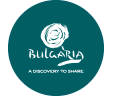 ОТЧЕТЗА ИЗПЪЛНЕНИЕТО НА ПРОГРАМНИЯ БЮДЖЕТНА МИНИСТЕРСТВО НА ТУРИЗМАЗА 2022 г.С Ъ Д Ъ Р Ж А Н И ЕВъведение…………………………………………………………………………. 3 Отчет на основните параметри на бюджета……………………………………...4Преглед на настъпилите през отчетния период промени в организационната структура……………………………………………………………………………20Преглед на изпълнението на политиката в областта на устойчивото развитие на туризма………………………………………………………………………………21Преглед на изпълнението на бюджетна програма 7100.01.01 („Подобряване на политиките и регулациите в сектора на туризма“) …………………………….29Преглед на изпълнението на бюджетна програма 7100.01.02 („Развитие на националната туристическа реклама и международно сътрудничество в областта на туризма“) ……………………………………………………………………..58Преглед на изпълнението на бюджетна програма 7100.02.00 („Администрация“)………………………………………………………………77  ВЪВЕДЕНИЕ	Настоящият отчет за 2022 г. за изпълнението на политиките и програмите в програмния формат на бюджет на Министерство на туризма /МТ/ е изготвен на основание чл. 133, ал. 3 от Закона за публичните финанси.	Съгласно чл. 1, Приложение № 1 от ПМС № 31 от 2022 г. за изпълнението на държавния бюджет на Република България за 2022 г., програмният формат на бюджет на МТ за 2022 г. е структуриран в 1 политика и 3 програми, включително програма „Администрация”, както следва:ПОКАЗАТЕЛИ ПО БЮДЖЕТНИТЕ ПРОГРАМИ ПО БЮДЖЕТА НА МИНИСТЕРСТВОТО НА ТУРИЗМА ЗА 2022 г.Структурата на отчета е съобразена с примерната структура, съгласно Указанията на министъра на финансите (БЮ № 3/13.07.2022 г.) за формата, съдържанието и сроковете за съставянето и представянето на подробен отчет за 2022 г. Отчетът съдържа информация за приходите, събрани (администрирани) по бюджета на Министерство на туризма и разходите, извършени по програмите, съставящи програмния бюджет на министерството за 2022 г. В отчета се съдържа и информация за степента на изпълнение за 2022 г. на заложените цели, ползите/ефектите и планираните целеви стойности по показатели за изпълнение. Отчетът на всяка отделна програма съдържа консолидирана информация за всички разходи, извършени към 31.12.2022 г. и финансирани от бюджета на МТ, както и от други бюджети, фондове и сметки, допринасящи за изпълнението на целите на програмата.Отчетът показва и степента на достигане на планираните целеви стойности по показатели за изпълнение на програмите и включените в тях продукти/услуги.ОТЧЕТ НА ОСНОВНИТЕ ПАРАМЕТРИ НА БЮДЖЕТАА.	Отчет на приходите по бюджета на министерството на туризмаЗа 2022 г. по бюджета на Министерството на туризма са планирани приходи в размер на 4 470 700 лв., като същите са с изцяло неданъчен произход, а именно: приходи и доходи от управление на собствеността, приходи от държавни такси, глоби и санкции, приходи от концесии и други приходи. В таблицата по-долу са представени данни по закон, уточнен план и отчет на приходите за отчетният период по агрегирани икономически показатели. Отчет на приходите по бюджета на Министерството на туризмаПри уточнен план на приходите, към 31.12.2022 г., в размер на 4 470 700 лв. са отчетени  приходи за 3 925 400 лв. Към отчетният период не са извършвани промени в приходната част по бюджета на министерството.Видно от отчета на приходната част по бюджета на Министерството на туризма са реализирани общо приходи в размер 8 823 721 лв. при заложени цели за 2022 г. в размер на 5 679 000 лв., което представлява преизпълнение на заложените приходи с 55% или 155% изпълнение спрямо планираните приходи.Внесеният ДДС и др. данъци върху продажбите са в общ размер на (-) 4 956 143 лв., като от тях внесеният от министерството ДДС през 2022 г. е в размер на (-) 4 869 517 лв., като средствата по този показател са основно от отчетен ДДС от събрани концесионни и наемни възнаграждения през 2022 г. За внесен данък върху приходите от стопанска дейност на бюджетните предприятия средствата са в размер на (-) 86 626 лв.Изпълнението на приходите към 31.12.2022 г. по приходни параграфи е както следва: По приходен параграф 24-00 „Приходи и доходи от собственост” са отчетени средства  в размер на 781 069 лв., от преотдаване на рекламна наета площ на изложители от страната при участие в международни туристически изложения и борси, както и приходи от наеми на морски плажове на основание Закона за устройството на Черноморското крайбрежие (ЗУЧК). Отчетените средства представляват изпълнение от 52% спрямо уточненият план.По приходен параграф 25-00 „Държавни такси” са отчетени средства в размер на    912 852 лв. за внесени държавни такси в Министерство на туризма на основание Тарифа за таксите, които се събират по Закона за туризма. Отчетените средства представляват изпълнение от 140% спрямо уточненият план.По приходен параграф 28-00 „Глоби, санкции и наказателни лихви“ са отчетени средства в размер на  261 287 лв., в т.ч. от:- приходи от неустойки  по договори  за наеми и концесии на морски плажове и договори за наеми на участници в изложения;- приходи от глоби и имуществени санкции, получени от Комисия за защита на потребителите в изпълнение на ДДС № 08/2014 г.Отчетените средства представляват изпълнение от 131% спрямо уточненият план.По приходен параграф 41-00 „Приходи от концесии” са отчетени средства в размер на 6 868 513 лв. – приходи от концесионни плащания на основание Закона за концесиите и Закона за устройството на Черноморското крайбрежие. Отчетените средства представляват изпълнение от 207% спрямо уточненият план.По приходен параграф 36-00 „Други приходи” са отчетени средства в размер на 57 786 лв., в т.ч. от:от реализирани курсови разлики от валутни операции;закупена тръжна документация за отдаване под наем и на концесия на морски плажове; приходи по съдебни спорове. По приходен параграф 37-00 „Внесен ДДС и други данъци върху продажбите” са отчетени средства в размер на (-) 4 956 143  лв. в т.ч. от:внесен ДДС (-) 4 869 517 лв. - на основание чл. 96, ал. 1 от 04.03.2015 г. МТ е регистрирано лице по ЗДДС. Сумата се формира от начисления данък по фактурите за наеми и концесии на плажове, пренаемане на площи на изложители от страната за при участие в международни туристически изложения и борси, както и самоначисление на ДДС към доставчици от чужбина. внесен данък върху приходите от стопанска дейност на МТ за 2021 г. (-) 86 626 лв.Следва да бъде отбелязано, че с цел намаляването на плащанията в брой в Министерството на туризма са открити две ПОС устройства по сключен договор с ЦКБ АД, като към 31.12.2022 г. по тях са отчетени приходи в размер на 78 087 лв. по 164  бр. извършени транзакции. Също така на основание договор от 18.06.2019 г. с банка ДСК АД е открит и виртуален ПОС терминал, като към 31.12.2022 г. по него не са отчетени транзакции.Б.	Отчет на разходите по бюджета на министерството на туризма по области на политики и бюджетни програмиВ таблиците по-долу са представени разходите на министерството по области на
политики и бюджетни програми, в т.ч. и класифицирани по ведомствени и
администрирани разходни параграфи. Във ведомствените разходи по бюджета на министерството са отчетени средства за
персонал (заплати, възнаграждения и осигурителни вноски), средства за издръжка на
администрацията на министерството и ведомствени капиталови разходи.
В отчета са включени ведомствени разходи по други бюджети и сметки за средства от
ЕС по бюджетни линии изпълнявани по оперативни програми и фондове. 
В отчета на администрираните разходни параграфи по бюджета на министерството са
включени отчетените средства за периода за субсидии за туроператори, които използват въздушни превозвачи с валиден оперативен лиценз за изпълнение на чартърни полети до Република България с цел туризъм и отчетените средства за администриране на плащанията по Програмата за ползване на помощ за лица, търсещи временна закрила в Република България в следствие на военните действия в Република Украйна и Програмата за хуманитарно подпомагане на разселени лица от Украйна с предоставена временна закрила в Република България.Финансиране на консолидираните разходиОтчет на разходите на МТ по области на политики/функционални области и бюджетни програмиУточненият план на разходите по бюджета на министерството към 31.12.2022 г. е в
размер на 124 600 931 лв., при планирани по закон средства в размер на 27 163 200 лв.
Към отчетния период са извършени следните промени по бюджета на министерството:ПМС № 61/19.04.2022 г. за одобряване на допълнителни разходи по бюджета на Министерство на туризма за 2022 г., на основание чл. 109, ал. 5 от Закона за публичните финанси – увеличение на разходите с 11 100 000 лв. по „Политика в областта на устойчивото развитие на туризма“, бюджетна програма „Подобряване на политиките и регулациите в сектора на туризма“ за администриране на разходи за изплащане на хуманитарна помощ за лица търсещи временна закрила в Република България вследствие на военните действия в Украйна. Създава се администриран разходен параграф по бюджета на Министерството на туризма за 2022 г. „Хуманитарна помощ за лица, търсещи временна закрила в Република България вследствие на военните действия в Украйна“. Промяната не води до промени в целевите стойности на показателите за
изпълнение, в т.ч. ключовите индикатори по бюджета на Министерството на
туризма за 2022 г.ПМС № 71/05.05.2022 г. за одобряване на допълнителни разходи по бюджета на Министерство на туризма за 2022 г. и на основание чл. 109, ал. 5 от Закона за публичните финанси - увеличение на разходите с 4 900 000 лв. по „Политика в областта на устойчивото развитие на туризма“, бюджетна програма „Подобряване на политиките и регулациите в сектора на туризма“ за администриране на разходи за изплащане на хуманитарна помощ за лица търсещи временна закрила в Република България вследствие на военните действия в Украйна. Промяната не води до промени в целевите стойности на показателите за
изпълнение, в т.ч. ключовите индикатори по бюджета на Министерството на
туризма за 2022 г.ПМС № 93/27.05.2022 г. за одобряване на допълнителни разходи по бюджета на Министерство на туризма за 2022 г. и на основание чл. 109, ал. 5 от Закона за публичните финанси - увеличение на разходите с 54 267 360 лв. по „Политика в областта на устойчивото развитие на туризма“, бюджетна програма „Подобряване на политиките и регулациите в сектора на туризма“ за администриране на разходи за изплащане на хуманитарна помощ за лица търсещи временна закрила в Република България вследствие на военните действия в Украйна. Промяната не води до промени в целевите стойности на показателите за
изпълнение, в т.ч. ключовите индикатори по бюджета на Министерството на
туризма за 2022 г.На основание чл. 110, ал. 4 и ал. 10 от Закона за публичните финанси, в изпълнение на чл. 155, ал. 4 от Закона за концесиите, чл. 6, ал. 3 от ПМС № 31/17.03.2022 г. за изпълнение на държавния бюджет на Република България за 2022 г. – увеличение на разходите с 260 000 лв. по „Политика в областта на устойчивото развитие на туризма“, бюджетна програма „Подобряване на политиките и регулациите в сектора на туризма“, съгласно утвърдена План-сметка за концесионна дейност за 2022 г. Промяната не води до промени в целевите стойности на показателите за изпълнение, в т.ч. ключовите индикатори по бюджета на Министерството на туризма за 2022 г.На основание чл. 110, ал. 4 и ал.10 от Закона за публичните финанси, в изпълнение на чл. 155, ал. 4 от Закона за концесиите, чл. 6, ал. 3 от ПМС № 31/17.03.2022 г. за изпълнение на държавния бюджет на Република България за 2022 г. – увеличение на разходите с 194 900 лв. по „Политика в областта на устойчивото развитие на туризма“, бюджетна програма „Подобряване на политиките и регулациите в сектора на туризма“, съгласно утвърдена План-сметка за концесионна дейност за 2022 г. Промяната не води до промени в целевите стойности на показателите за изпълнение, в т.ч. ключовите индикатори по бюджета на Министерството на туризма за 2022 г.ПМС № 146/29.06.2022 г. за одобряване на допълнителни разходи по бюджета на Министерство на туризма за 2022 г. и на основание чл. 109, ал. 5 от Закона за публичните финанси - увеличение на разходите с 6 800 000 лв. по „Политика в областта на устойчивото развитие на туризма“, бюджетна програма „Подобряване на политиките и регулациите в сектора на туризма“ за администриране на разходи за изплащане на хуманитарна помощ за лица търсещи временна закрила в Република България вследствие на военните действия в Украйна. Промяната не води до промени в целевите стойности на показателите за изпълнение, в т.ч. ключовите индикатори по бюджета на Министерството на туризма за 2022 г.На основание чл. 112 от ЗПФ – вътрешнокомпенсирани промени по бюджета на Министерство на туризма без да се променят утвърдените разходи по области
на политики и бюджетни програми. Вътрешнокомпенсирана промяна по бюджетна програма „Администрация“. Промяната не води до промени в целевите стойности на показателите за изпълнение, в т.ч. ключовите индикатори по бюджета на Министерството на туризма за 2022 г.ПМС № 193/21.07.2022 г. за одобряване на допълнителни разходи по бюджета на Министерство на туризма за 2022 г. и на основание чл. 109, ал. 5 от Закона за публичните финанси - увеличение на разходите с 79 734 000 лв. по „Политика в областта на устойчивото развитие на туризма“, бюджетна програма „Подобряване на политиките и регулациите в сектора на туризма“ за администриране на разходи за изплащане на хуманитарна помощ за лица търсещи временна закрила в Република България вследствие на военните действия в Украйна. Промяната не води до промени в целевите стойности на показателите за изпълнение, в т.ч. ключовите индикатори по бюджета на Министерството на туризма за 2022 г.ПМС № 200/28.07.2022 г. за одобряване на допълнителни разходи по бюджета на Министерство на туризма за 2022 г. и на основание чл. 109, ал. 5 от Закона за публичните финанси - увеличение на разходите с 7 366 000 лв. по „Политика в областта на устойчивото развитие на туризма“, бюджетна програма „Подобряване на политиките и регулациите в сектора на туризма“ за администриране на разходи за изплащане на хуманитарно подпомагане на разселени лица от Украйна с предоставена временна закрила в Република България. Промяната не води до промени в целевите стойности на показателите за изпълнение, в т.ч. ключовите индикатори по бюджета на Министерството на туризма за 2022 г.На основание чл. 112, ал. 3 и ал. 8 от ЗПФ и чл. 6, ал. 4 от ПМС 31/2022 г. – намаление на разходите с  67 532 лв. по „Политика в областта на устойчивото развитие на туризма“, бюджетна програма „Подобряване на политиките и регулациите в сектора на туризма“ във връзка с трансфери към 8 общини по „Програма за хуманитарно подпомагане на разселени лица от Украйна с предоставена временна закрила в Република България“. Промяната не води до промени в целевите стойности на показателите за изпълнение, в т.ч. ключовите индикатори по бюджета на Министерството на туризма за 2022 г.;На основание чл. 112, ал. 3 и ал. 8 от ЗПФ и чл. 6, ал. 4 от ПМС 31/2022 г. – намаление на разходите с  955 068 лв. по „Политика в областта на устойчивото развитие на туризма“, бюджетна програма „Подобряване на политиките и регулациите в сектора на туризма“ във връзка с трансфери към 13 общини по „Програма за хуманитарно подпомагане на разселени лица от Украйна с предоставена временна закрила в Република България“. Промяната не води до промени в целевите стойности на показателите за изпълнение, в т.ч. ключовите индикатори по бюджета на Министерството на туризма за 2022 г.;На основание чл. 110, ал. 4 от Закона за публичните финанси, чл. 6, ал. 3 от ПМС № 31/2022 г. и във връзка със заявки за периода от 02.12.2021 г. до 04.06.2022 г. на Министерство на туризма за преминаване през ВИП-а на Летище София – намаление на разходите с 924 лв.; Промяната не води до промени в целевите стойности на показателите за изпълнение, в т.ч. ключовите индикатори по бюджета на Министерството на туризма за 2022 г.ПМС № 251/17.08.2022 г. за одобряване на допълнителни разходи по бюджета на Министерство на туризма за 2022 г. и на основание чл. 109, ал. 5 от Закона за публичните финанси - увеличение на разходите с 5 010 664 лв. по „Политика в областта на устойчивото развитие на туризма“, бюджетна програма „Подобряване на политиките и регулациите в сектора на туризма“ за администриране на разходи за изплащане на хуманитарна помощ за лица търсещи временна закрила в Република България вследствие на военните действия в Украйна. Промяната не води до промени в целевите стойности на показателите за изпълнение, в т.ч. ключовите индикатори по бюджета на Министерството на туризма за 2022 г.ПМС № 253/18.08.2022 г. за одобряване на допълнителни разходи по бюджета на Министерство на туризма за 2022 г. и на основание чл. 109, ал. 5 от Закона за публичните финанси - увеличение на разходите с 9 571 588 лв. по „Политика в областта на устойчивото развитие на туризма“, бюджетна програма „Подобряване на политиките и регулациите в сектора на туризма“ за изплащане на субсидии за туроператори, които използват въздушни превозвачи с валиден оперативен лиценз за изпълнение на чартърни полети до Република България с цел туризъм. Създава се администриран разходен параграф по бюджета на Министерството на туризма за 2022 г. „Субсидии за туроператори, които използват въздушни превозвачи с валиден оперативен лиценз за изпълнение на чартърни полети да Република България с цел туризъм“. Промяната не води до промени в целевите стойности на показателите за изпълнение, в т.ч. ключовите индикатори по бюджета на Министерството на туризма за 2022 г.На основание чл. 112, ал. 3 и ал. 8 от ЗПФ и чл. 6, ал. 4 от ПМС 31/2022 г. – намаление на разходите с 66 067 лв. по „Политика в областта на устойчивото развитие на туризма“, бюджетна програма „Подобряване на политиките и регулациите в сектора на туризма“ във връзка с трансфери към 5 общини по „Програма за ползване на хуманитарна помощ за лица търсещи временна закрила в Република България вследствие на военните действия в Украйна“. Промяната не води до промени в целевите стойности на показателите за изпълнение, в т.ч. ключовите индикатори по бюджета на Министерството на туризма за 2022 г.;ПМС № 271/09.09.2022 г. за одобряване на допълнителни разходи по бюджета на Министерство на туризма за 2022 г. и на основание чл. 109, ал. 5 от Закона за публичните финанси - увеличение на разходите с 5 159 000 лв. по „Политика в областта на устойчивото развитие на туризма“, бюджетна програма „Подобряване на политиките и регулациите в сектора на туризма“ за администриране на разходи за изплащане на хуманитарно подпомагане на разселени лица от Украйна с предоставена временна закрила в Република България. Промяната не води до промени в целевите стойности на показателите за изпълнение, в т.ч. ключовите индикатори по бюджета на Министерството на туризма за 2022 г.На основание чл. 112, ал. 3 и ал. 8 от ЗПФ и чл. 6, ал. 4 от ПМС 31/2022 г. – намаление на разходите с 25 216 лв. по „Политика в областта на устойчивото развитие на туризма“, бюджетна програма „Подобряване на политиките и регулациите в сектора на туризма“ във връзка с трансфери към на 6 общини по „Програма за хуманитарно подпомагане на разселени лица от Украйна с предоставена временна закрила в Република България“. Промяната не води до промени в целевите стойности на показателите за изпълнение, в т.ч. ключовите индикатори по бюджета на Министерството на туризма за 2022 г.;На основание чл. 110, ал. 4 от Закона за публичните финанси, чл. 6, ал. 3 от ПМС № 31/2022 г.  – намаление на разходите с 49 180 лв. по „Политика в областта на устойчивото развитие на туризма“, бюджетна програма „Подобряване на политиките и регулациите в сектора на туризма“ и във връзка с предоставени трансфери на МРРБ по „Програма за хуманитарно подпомагане на разселени лица от Украйна с предоставена временна закрила в Република България“;На основание чл. 110, ал. 4 от Закона за публичните финанси, чл. 6, ал. 3 от ПМС № 31/2022 г. - намаление на разходите с 457 953 лв. по „Политика в областта на устойчивото развитие на туризма“, бюджетна програма „Подобряване на политиките и регулациите в сектора на туризма“ и във връзка с предоставени трансфери на Министерство на отбраната по „Програма за ползване на хуманитарна помощ за лица търсещи временна закрила в Република България вследствие на военните действия в Украйна“ и „Програма за хуманитарно подпомагане на разселени лица от Украйна с предоставена временна закрила в Република България“. Промяната не води до промени в целевите стойности на показателите за изпълнение, в т.ч. ключовите индикатори по бюджета на Министерството на туризма за 2022 г.;На основание чл. 110, ал. 4 от Закона за публичните финанси, чл. 6, ал. 3 от ПМС № 31/2022 г. - намаление на разходите с 1 760 лв. по „Политика в областта на устойчивото развитие на туризма“, бюджетна програма „Подобряване на политиките и регулациите в сектора на туризма“ и във връзка с предоставени трансфери на Народното събрание по „Програма за хуманитарно подпомагане на разселени лица от Украйна с предоставена временна закрила в Република България“. Промяната не води до промени в целевите стойности на показателите за изпълнение, в т.ч. ключовите индикатори по бюджета на Министерството на туризма за 2022 г.ПМС № 282/16.09.2022 г. за одобряване на допълнителни разходи по бюджета на Министерство на туризма за 2022 г. и на основание чл. 109, ал. 5 от Закона за публичните финанси - увеличение на разходите с 4 318 000 лв. по „Политика в областта на устойчивото развитие на туризма“, бюджетна програма „Подобряване на политиките и регулациите в сектора на туризма“ за администриране на разходи за изплащане на хуманитарно подпомагане на разселени лица от Украйна с предоставена временна закрила в Република България. Промяната не води до промени в целевите стойности на показателите за изпълнение, в т.ч. ключовите индикатори по бюджета на Министерството на туризма за 2022 г.На основание чл. 112, ал. 3 и ал. 8 от ЗПФ и чл. 6, ал. 4 от ПМС 31/2022 г. – намаление на разходите с 55 987 лв. по „Политика в областта на устойчивото развитие на туризма“, бюджетна програма „Подобряване на политиките и регулациите в сектора на туризма“ и във връзка с трансфери към 7 общини по „Програма за хуманитарно подпомагане на разселени лица от Украйна с предоставена временна закрила в Република България“. Промяната не води до промени в целевите стойности на показателите за изпълнение, в т.ч. ключовите индикатори по бюджета на Министерството на туризма за 2022 г.На основание чл. 110, ал. 4 от Закона за публичните финанси, чл. 6, ал. 3 от ПМС № 31/2022 г.  - намаление на разходите с 221 004 лв. по „Политика в областта на устойчивото развитие на туризма“, бюджетна програма „Подобряване на политиките и регулациите в сектора на туризма“ и във връзка с предоставени трансфери на МРРБ и Висшия съдебен съвет /бюджет на съдебната власт/ по „Програма за ползвана на хуманитарна помощ за лица, търсещи временна закрила в Република България“ и  „Програма за хуманитарно подпомагане на разселени лица от Украйна с предоставена временна закрила в Република България“. Промяната не води до промени в целевите стойности на показателите за изпълнение, в т.ч. ключовите индикатори по бюджета на Министерството на туризма за 2022 г.ПМС № 336/20.10.2022 г. за одобряване на допълнителни разходи по бюджета на Министерство на туризма за 2022 г. и на основание чл. 109, ал. 5 от Закона за публичните финанси - увеличение на разходите с 8 448 115 лв. по „Политика в областта на устойчивото развитие на туризма“, бюджетна програма „Подобряване на политиките и регулациите в сектора на туризма“ за администриране на разходи за изплащане на хуманитарно подпомагане на разселени лица от Украйна с предоставена временна закрила в Република България. Промяната не води до промени в целевите стойности на показателите за изпълнение, в т.ч. ключовите индикатори по бюджета на Министерството на туризма за 2022 г.На основание чл. 112, ал. 3 и ал. 8 от ЗПФ и чл. 6, ал. 4 от ПМС 31/2022 г. – намаление на разходите с 78 650 лв. по „Политика в областта на устойчивото развитие на туризма“, бюджетна програма „Подобряване на политиките и регулациите в сектора на туризма“ и във връзка с трансфери към 8 общини по „Програма за хуманитарно подпомагане на разселени лица от Украйна с предоставена временна закрила в Република България“;На основание чл. 110, ал. 4 от Закона за публичните финанси, чл. 6, ал. 3 от ПМС № 31/2022 г. и във връзка с предоставени трансфери на Министерството на транспорта и съобщенията за преминаване през ВИП А на Летище София - намаление на разходите с 924 лв. Промяната не води до промени в целевите стойности на показателите за изпълнение, в т.ч. ключовите индикатори по бюджета на Министерството на туризма за 2022 г.На основание чл. 110, ал. 4 от Закона за публичните финанси, чл. 6, ал. 3 от ПМС № 31/2022 г. - намаление на разходите с 131 531 лв. по „Политика в областта на устойчивото развитие на туризма“, бюджетна програма „Подобряване на политиките и регулациите в сектора на туризма“ и във връзка с предоставени трансфери на Министерството на отбраната, Министерството на образованието и науката и Министерството на здравеопазването във връзка с трансфери по „Програма за ползвана на хуманитарна помощ за лица, търсещи временна закрила в Република България“ и  „Програма за хуманитарно подпомагане на разселени лица от Украйна с предоставена временна закрила в Република България“. Промяната не води до промени в целевите стойности на показателите за изпълнение, в т.ч. ключовите индикатори по бюджета на Министерството на туризма за 2022 г.На основание чл. 112, ал. 3 от ЗПФ и чл. 6, ал. 4 от ПМС 31/2022 г. – намаление на разходите с 423 582 лв. по „Политика в областта на устойчивото развитие на туризма“, бюджетна програма „Подобряване на политиките и регулациите в сектора на туризма“ във връзка с предоставени средства на четири Висши училища по „Програма за ползвана на хуманитарна помощ за лица, търсещи временна закрила в Република България“ и  „Програма за хуманитарно подпомагане на разселени лица от Украйна с предоставена временна закрила в Република България“. Промяната не води до промени в целевите стойности на показателите за изпълнение, в т.ч. ключовите индикатори по бюджета на Министерството на туризма за 2022 г.ПМС № 361/09.11.2022 г. за одобряване на допълнителни разходи по бюджета на Министерство на туризма за 2022 г. и на основание чл. 109, ал. 5 от Закона за публичните финанси - увеличение на разходите с 6 729 940 лв. по „Политика в областта на устойчивото развитие на туризма“, бюджетна програма „Подобряване на политиките и регулациите в сектора на туризма“ за администриране на разходи за изплащане на хуманитарно подпомагане на разселени лица от Украйна с предоставена временна закрила в Република България. Промяната не води до промени в целевите стойности на показателите за изпълнение, в т.ч. ключовите индикатори по бюджета на Министерството на туризма за 2022 г.На основание чл. 112, ал. 3 и ал. 8 от ЗПФ и чл. 6, ал. 4 от ПМС 31/2022 г. – намаление на разходите с 85 863 лв. по „Политика в областта на устойчивото развитие на туризма“, бюджетна програма „Подобряване на политиките и регулациите в сектора на туризма“ и във връзка с трансфери към 8 общини по „Програма за хуманитарно подпомагане на разселени лица от Украйна с предоставена временна закрила в Република България“. Промяната не води до промени в целевите стойности на показателите за изпълнение, в т.ч. ключовите индикатори по бюджета на Министерството на туризма за 2022 г. На основание чл. 109, ал. 5 от Закона за публичните финанси и на основание чл. 5, ал.1 и ал. 2 от ПМС № 251/17.08.2022 г. и на основание чл. 5, ал.1 и ал. 2 от ПМС № 193/21.07.22 г. - намаление на разходите с 38 432 000 лв. по „Политика в областта на устойчивото развитие на туризма“, бюджетна програма „Подобряване на политиките и регулациите в сектора на туризма“, във връзка с предоставена безвъзмездна финансова помощ от Оперативна програма „Добро управление“ 2014-2020. Промяната не води до промени в целевите стойности на показателите за изпълнение, в т.ч. ключовите индикатори по бюджета на Министерството на туризма за 2022 г.На основание чл. 109, ал. 5 от Закона за публичните финанси и на основание чл. 5, ал.1 и ал. 2 от ПМС № 193/21.07.22 г.  - намаление на разходите с 29 155 080 лв. по „Политика в областта на устойчивото развитие на туризма“, бюджетна програма „Подобряване на политиките и регулациите в сектора на туризма“ във връзка с предоставена безвъзмездна финансова помощ от Оперативна програма „Околна среда“ 2014-2020. Промяната не води до промени в целевите стойности на показателите за изпълнение, в т.ч. ключовите индикатори по бюджета на Министерството на туризма за 2022 г.На основание чл. 112, ал. 3 от ЗПФ и чл. 6, ал. 4 от ПМС 31/2022 г. – намаление на разходите с 3 586 лв. по „Политика в областта на устойчивото развитие на туризма“, бюджетна програма „Подобряване на политиките и регулациите в сектора на туризма“ във връзка с предоставени средства на Висши училища по „Програма за хуманитарно подпомагане на разселени лица от Украйна с предоставена временна закрила в Република България“. Промяната не води до промени в целевите стойности на показателите за изпълнение, в т.ч. ключовите индикатори по бюджета на Министерството на туризма за 2022 г.На основание чл. 109, ал. 5 от Закона за публичните финанси и на основание чл. 5, ал.1 и ал. 2 от ПМС № 146/29.06.22 г. и  на основание чл. 5, ал.1 и ал. 2 от ПМС №  93/27.05.2022 г.  - намаление на разходите с 46 580 000 лв. по „Политика в областта на устойчивото развитие на туризма“, бюджетна програма „Подобряване на политиките и регулациите в сектора на туризма“ във връзка с предоставена безвъзмездна финансова помощ от Оперативна програма „Иновации и конкурентоспособност“ 2014-2020. Промяната не води до промени в целевите стойности на показателите за изпълнение, в т.ч. ключовите индикатори по бюджета на Министерството на туризма за 2022 г.На основание чл. 110, ал. 4 от Закона за публичните финанси, чл. 6, ал. 3 от ПМС № 31/2022 г. - намаление на разходите с 214 575 лв. по „Политика в областта на устойчивото развитие на туризма“, бюджетна програма „Подобряване на политиките и регулациите в сектора на туризма“ и във връзка с предоставени трансфери на МРРБ, Министерство на финансите, Министерство на отбраната, Министерство на земеделието и Народното събрание по „Програма за ползвана на хуманитарна помощ за лица, търсещи временна закрила в Република България“ и  „Програма за хуманитарно подпомагане на разселени лица от Украйна с предоставена временна закрила в Република България“. Промяната не води до промени в целевите стойности на показателите за изпълнение, в т.ч. ключовите индикатори по бюджета на Министерството на туризма за 2022 г.ПМС № 426/14.12.2022 г. за одобряване на допълнителни разходи по бюджета на Министерство на туризма за 2022 г. и на основание чл. 109, ал. 5 от Закона за публичните финанси - увеличение на разходите с 7 684 251 лв. по „Политика в областта на устойчивото развитие на туризма“, бюджетна програма „Подобряване на политиките и регулациите в сектора на туризма“ за администриране на разходи за изплащане на хуманитарно подпомагане на разселени лица от Украйна с предоставена временна закрила в Република България. Промяната не води до промени в целевите стойности на показателите за изпълнение, в т.ч. ключовите индикатори по бюджета на Министерството на туризма за 2022 г.ПМС № 484/21.12.2022 г. за одобряване на допълнителни разходи по бюджета на Министерство на туризма за 2022 г. и на основание чл. 109, ал. 5 от Закона за публичните финанси в изпълнение на чл. 3 ал 1 от ПМС № 484/21.12.2022 г. за използване на сметка за чужди средства на Министерството на туризма - увеличение на разходите с 37 620 000 лв. по „Политика в областта на устойчивото развитие на туризма“, бюджетна програма „Подобряване на политиките и регулациите в сектора на туризма“ за администриране на разходи за изплащане на хуманитарно подпомагане на разселени лица от Украйна с предоставена временна закрила в Република България. Промяната не води до промени в целевите стойности на показателите за изпълнение, в т.ч. ключовите индикатори по бюджета на Министерството на туризма за 2022 г.;На основание чл. 109, ал. 5 от Закона за публичните финанси и на основание чл. 5, ал.1 и ал. 2 от ПМС № 146/29.06.22 г. и  на основание чл. 5, ал.1 и ал. 2 от ПМС №  93/27.05.2022 г. - намаление на разходите с 12 577 824 лв. по „Политика в областта на устойчивото развитие на туризма“, бюджетна програма „Подобряване на политиките и регулациите в сектора на туризма“ във връзка с предоставена безвъзмездна финансова помощ от Оперативна програма „Иновации и конкурентоспособност“ 2014-2020. Промяната не води до промени в целевите стойности на показателите за изпълнение, в т.ч. ключовите индикатори по бюджета на Министерството на туризма за 2022 г.;На основание чл. 112, ал. 3 и ал. 8 от ЗПФ и чл. 6, ал. 4 от ПМС 31/2022 г. – намаление на разходите с 80 424 лв. по „Политика в областта на устойчивото развитие на туризма“, бюджетна програма „Подобряване на политиките и регулациите в сектора на туризма“ и във връзка с трансфери към 6 общини по „Програма за хуманитарно подпомагане на разселени лица от Украйна с предоставена временна закрила в Република България“. Промяната не води до промени в целевите стойности на показателите за изпълнение, в т.ч. ключовите индикатори по бюджета на Министерството на туризма за 2022 г.;На основание чл. 110, ал. 4 от Закона за публичните финанси, чл. 6, ал. 3 от ПМС № 31/2022 г. - намаление на разходите с 880 115 лв. по „Политика в областта на устойчивото развитие на туризма“, бюджетна програма „Подобряване на политиките и регулациите в сектора на туризма“ и във връзка с предоставени трансфери на Министерски съвет по „Програма за ползвана на хуманитарна помощ за лица, търсещи временна закрила в Република България“ и „Програма за хуманитарно подпомагане на разселени лица от Украйна с предоставена временна закрила в Република България“. Промяната не води до промени в целевите стойности на показателите за изпълнение, в т.ч. ключовите индикатори по бюджета на Министерството на туризма за 2022 г.;На основание чл. 110, ал. 4 от Закона за публичните финанси, чл. 6, ал. 3 от ПМС № 31/2022 г. - намаление на разходите с 86 619 лв. по „Политика в областта на устойчивото развитие на туризма“, бюджетна програма „Подобряване на политиките и регулациите в сектора на туризма“ и във връзка с предоставени трансфери на МВР, Министерството  на здравеопазването,  Министерството на отбраната, Министерството на земеделието и Народно събрание по „Програма за ползвана на хуманитарна помощ за лица, търсещи временна закрила в Република България“ и  „Програма за хуманитарно подпомагане на разселени лица от Украйна с предоставена временна закрила в Република България“. Промяната не води до промени в целевите стойности на показателите за изпълнение, в т.ч. ключовите индикатори по бюджета на Министерството на туризма за 2022 г.;На основание чл. 112, ал. 3 от ЗПФ и чл. 6, ал. 4 от ПМС 31/2022 г. – намаление на разходите с 11 014 лв. по „Политика в областта на устойчивото развитие на туризма“, бюджетна програма „Подобряване на политиките и регулациите в сектора на туризма“ във връзка с предоставени средства на две Висши училища по „Програма за ползвана на хуманитарна помощ за лица, търсещи временна закрила в Република България“ и  „Програма за хуманитарно подпомагане на разселени лица от Украйна с предоставена временна закрила в Република България“. Промяната не води до промени в целевите стойности на показателите за изпълнение, в т.ч. ключовите индикатори по бюджета на Министерството на туризма за 2022 г.;На основание чл. 112, ал. 3 и ал. 8 от ЗПФ и чл. 6, ал. 4 от ПМС 31/2022 г. – намаление на разходите с 6 624 лв. по „Политика в областта на устойчивото развитие на туризма“, бюджетна програма „Подобряване на политиките и регулациите в сектора на туризма“ във връзка с трансфери към 4 общини по „Програма за ползвана на хуманитарна помощ за лица, търсещи временна закрила в Република България“. Промяната не води до промени в целевите стойности на показателите за изпълнение, в т.ч. ключовите индикатори по бюджета на Министерството на туризма за 2022 г.На основание чл. 110, ал. 4 от Закона за публичните финанси, чл. 6, ал. 3 от ПМС № 31/2022 г. - намаление на разходите с 80 247 лв. по „Политика в областта на устойчивото развитие на туризма“, бюджетна програма „Подобряване на политиките и регулациите в сектора на туризма“ и във връзка с предоставени трансфери на Народно събрание, Министерството на финансите, Министерството на регионалното развитие и благоустройството,  Министерството на отбраната, Министерство на културата и Министерството на земеделието по „Програма за ползвана на хуманитарна помощ за лица, търсещи временна закрила в Република България“ и  „Програма за хуманитарно подпомагане на разселени лица от Украйна с предоставена временна закрила в Република България“. Промяната не води до промени в целевите стойности на показателите за изпълнение, в т.ч. ключовите индикатори по бюджета на Министерството на туризма за 2022 г.На основание чл. 110, ал. 4 и ал. 10 от Закона за публичните финанси, чл. 6, ал. 3 от ПМС № 31/2022 г. - намаление на разходите с 106 535 лв. по „Политика в областта на устойчивото развитие на туризма“, бюджетна програма „Подобряване на политиките и регулациите в сектора на туризма“ във връзка с възстановени неусвоени средства и получени трансфери по утвърдена План-сметка за концесионна дейност за 2022 г. по бюджета на Министерството на туризма. Промяната не води до промени в целевите стойности на показателите за изпълнение, в т.ч. ключовите индикатори по бюджета на Министерството на туризма за 2022 г.На основание чл. 110, ал. 4 от Закона за публичните финанси, чл. 6, ал. 3 от ПМС № 31/2022 г. – намаление на разходите с 14 712 лв. по „Политика в областта на устойчивото развитие на туризма“, бюджетна програма „Подобряване на политиките и регулациите в сектора на туризма“ и във връзка с предоставени трансфери на Министерство на здравеопазването по „Програма за хуманитарно подпомагане на разселени лица от Украйна с предоставена временна закрила в Република България“. Промяната не води до промени в целевите стойности на показателите за изпълнение, в т.ч. ключовите индикатори по бюджета на Министерството на туризма за 2022 г.На основание чл. 110, ал. 6 и ал. 10 от Закона за публичните финанси, чл. 77а от ЗДБРБ за 2022 г. и чл. 6, ал. 3 от ПМС № 31/2022 г. - намаление на разходите с 593 928 лв. по „Политика в областта на устойчивото развитие на туризма“, бюджетна програма „Подобряване на политиките и регулациите в сектора на туризма“ и във връзка с авансово предоставени средства от бюджета на Министерството на туризма през 2022 г. за изпълнение на дейности по проекти за „Повишаване на капацитета на МСП в сектор туризъм чрез оказване на подкрепа за създаване и функциониране на Организациите за Управление на Туристическите райони“, финансирани по Оперативна програма „Иновации и конкурентоспособност“ 2014-2020, както и по Програма за трансгранично сътрудничество „Дунав 2014-2020“. Промяната не води до промени в целевите стойности на показателите за изпълнение, в т.ч. ключовите индикатори по бюджета на Министерството на туризма за 2022 г.На основание чл. 110, ал. 6 и ал. 10 от Закона за публичните финанси, чл. 77а от ЗДБРБ за 2022 г. и  чл. 6, ал. 3 от ПМС № 31/2022 г. - намаление на разходите с 20 284 773 лв. по „Политика в областта на устойчивото развитие на туризма“, бюджетна програма „Подобряване на политиките и регулациите в сектора на туризма“ във връзка с разплатени и отчетени средства по: Оперативна програма „Иновации и конкурентоспособност“ 2014-2020, Оперативна програма „Околна среда“ 2014-2020 и Оперативна програма „Добро управление“ 2014-2020 във връзка с „Програма за ползвана на хуманитарна помощ за лица, търсещи временна закрила в Република България“. Промяната не води до промени в целевите стойности на показателите за изпълнение, в т.ч. ключовите индикатори по бюджета на Министерството на туризма за 2022 г.На основание чл. 112, ал. 2 от ЗПФ – вътрешнокомпенсирани промени по бюджета на Министерство на туризма за 2022 г. без да се променят утвърдените разходи по области
на политики и бюджетни програми на утвърдените разходи по „Политика в областта на устойчивото развитие на туризма“, бюджетна програма „Подобряване на политиките и регулациите в сектора на туризма“ и бюджетна програма „Развитие на националната туристическа реклама и международно сътрудничество в областта на туризма“, както и Програма „Администрация“. Промяната е по различни показатели по ЕБК в трите програми и не води до промени в целевите стойности на показателите за изпълнение, в т.ч. ключовите индикатори по бюджета на Министерството на туризма за 2022 г.;На основание чл. 112, ал. 2 от ЗПФ – вътрешнокомпенсирани промени по бюджета на Министерство на туризма за 2022 г. без да се променят утвърдените разходи по области
на политики и бюджетни програми на утвърдените разходи по „Политика в областта на устойчивото развитие на туризма“, бюджетна програма „Подобряване на политиките и регулациите в сектора на туризма“ и бюджетна програма „Развитие на националната туристическа реклама и международно сътрудничество в областта на туризма“, както и Програма „Администрация“. Промяната е на ниво показател „Персонал“, в рамките на показателя по всяка една от трите програми и не води до промени в целевите стойности на показателите за изпълнение, в т.ч. ключовите индикатори по бюджета на Министерството на туризма за 2022 гОтчет на консолидираните разходи по бюджетните програми в рамките на съответните области на политики/функционални областиПРЕГЛЕД НА НАСТЪПИЛИТЕ ПРЕЗ ОТЧЕТНИЯ ПЕРИОД ПРОМЕНИ В ОРГАНИЗАЦИОННАТА СТРУКТУРАВ Министерството на туризма плановата численост на персонала в административните структури и звената на пряко подчинение към министър на туризма към 31.12.2022 г. е променена и възлиза на 132 щатни бройки.Административните структури осъществяват своята дейност в интерес на обществото и в съответствие с Конституцията на Република България, при спазване на действащата нормативна уредба и вменените функционални компетентности, съгласно Устройствения правилник на Министерството на туризма (МТ), приет с ПМС № 63 от 26.04.2022 г. г., Обн. ДВ, бр. 34 от 03.05.2022 г.Администрацията на МТ планира и изпълнява дейността си при спазване на следните принципи: законност, откритост и достъпност, отговорност и отчетност, ефективност, субординация и координация, предвидимост, обективност и безпристрастност и непрекъснато усъвършенстване на качеството. 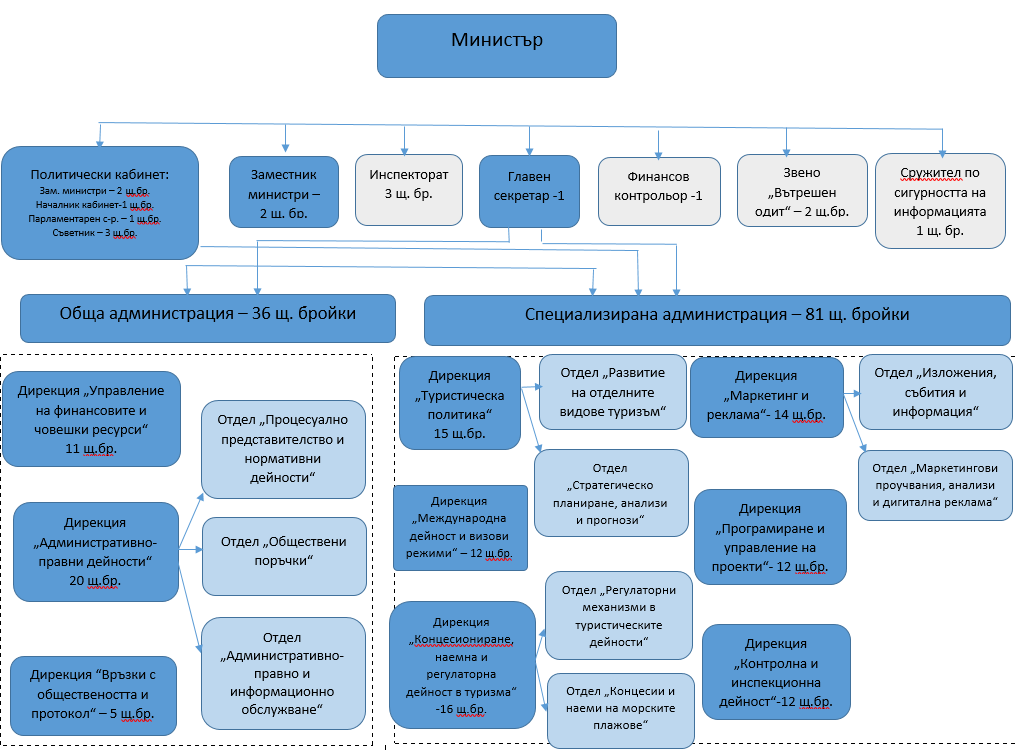 IV. ПРЕГЛЕД НА ИЗПЪЛНЕНИЕТО НА ПОЛИТИКАТА В ОБЛАСТТА НА УСТОЙЧИВОТО РАЗВИТИЕ НА ТУРИЗМАПолитиката в областта на туризма в сегашните условия на глобални кризи наложени от пандемията, военните действия в Украйна, негативните ефекти от пандемията, нарушените вериги на доставки и произхождащата от това инфлация е в подкрепа на устойчивото икономическо развитие на страната, като провеждането ѝ гарантира възстановяването на туристическия сектор, повишаване на конкурентоспособността му в новите реалности за създаване на правилно и реалистично позициониране на българския туристически продукт и оттам за насърчаване на туристическите посещения на чужденци в България. Политиката в туризма е ориентирана към справяне с безпрецедентния натиск върху туристическата екосистема с все по–силен акцент върху запазване на работните места и умело използване на механизми за подкрепа на предприятията в туризма.А) Описание на степента на изпълнение на заложените стратегически и оперативни цели, допринасящи за нейното постиганеМинистерството на туризма формира и провежда интегрирана политика за подобряване на сектора на туризма, като приоритетен за икономиката отрасъл, в пълен синхрон с политиката на правителството, с цел запазването на икономическата стабилност и създаване на условия за устойчив икономически растеж.Прилага се политика на устойчиво развитие на туризма, която се основава на прилагане принципите на икономическа логика и целесъобразност, яснота и прозрачност в туризма, защита на държавния и обществен интерес, стратегически подход при вземане на решения и публичност и се изпълнява съвместено в откритост и диалог с бизнеса, браншовите, неправителствените организации, научните институции и медиите при ясно посочен ангажимент на държавата.Министерството на туризма работи усилено за затвърждаване на България като предпочитана дестинация за устойчив туризъм в четири сезона посредством стимулиране на посещенията във вътрешността на страната извън активните летен и зимен сезон. Развива се институционалната и законодателна рамка регулираща отрасъла и съответстваща на значението му за националната икономика и насоките на ЕК за устойчиво развитие на туризма и туристическите дестинации. Предприети са действия, гарантиращи устойчиво целогодишно развитие на конкурентноспособен туристически продукт, реализиране на мерки за повишаване на неговото качество и добавена стойност и стимулиране развитието на специализираните видове туризъм. В съответствие с тези мерки се провежда маркетинговата и рекламна политика на националния туристически продукт, която да подобри неговия имидж и позициониране на туристическия пазар. Непрекъснато се работи в посока поддържане на система за стриктен контрол на качеството на предоставяните туристически услуги. Ефективно функционира Единната система за туристическа информация, гарантираща прозрачна икономическа среда и поставя конкурентоспособността в сектора върху реална основа. Осъществява се държавната политика в областта на концесиите на морски плажове, организира и се осъществява дейността по предоставяне под наем на морските плажове, които не са предоставени на концесия, както и контрол по изпълнение на сключените договори за предоставяне на концесии и отдаване под наем на морски плажове.След две години епидемични ограничения срещу COVID-19 през началото на 2022 г. последва нов удар върху българския туризъм от войната между Русия и Украйна.В условията на влошената макросреда българският туризъм бе изправен пред нови предизвикателства, които промениха облика на сектора в целия регион - високи разходи за създаване на туристически продукт, обезценени валути, бежански потоци, разрушени партньорски и комуникационни връзки.Във връзка с преодоляване на последиците от пандемията от COVID-19 и съгласно Временна рамка на ЕК за мерки за държавна помощ в подкрепа на икономиката, се продължи наложената промяна в политиката за туризма от 2021 г. и Министерство на туризма разработи и нотифицира пакет от мерки за противодействие на недостига на ликвидност, пред който беше изправена туристическата индустрия, като през 2022 г. предприетите мерки за спасяване на сектора, бяха както следва:В периода 28.01.2022г. - 04.02.2022 г. е проведена процедура по набиране на заявления по схема за държавна помощ BG-176789478-2021-06 - Предоставяне на безвъзмездни средства за подпомагане на туристическия сектор за компенсиране на загуби, възникнали от пряко и/или косвено от ограниченията в дейността на предприятията поради въведените противоепидемични мерки, с бюджет – 30 млн. лв. По мярката са обработени 3322 предприятия, подали заявления за участие и на 2 683 предприятия от тях е изплатена безвъзмездна помощ на пропорционален принцип.  В периода 04.02 -11.02.2022 г. е проведена процедура по набиране на заявления по схема за държавна помощ BG-176789478-2021-07 Предоставяне на безвъзмездни средства на туроператорите за възстановяване на средства от клиенти по нереализирани пътувания вследствие на COVID-19, с бюджет – 6 млн. лв. По мярката са обработени 129 предприятия, подали заявления за участие и на 119 предприятия от тях е изплатена безвъзмездна помощ на пропорционален принцип.В периода 30.03.2022г.-31.05.2022 г. е проведена процедура по набиране на заявления по схема за държавна помощ BG-176789478-2021-08 за туроператори, които използват въздушни превозвачи с валиден оперативен лиценз за изпълнение на чартърни полети до Република България с цел туризъм, с бюджет – 25 млн. лв. По мярката са обработени 139 предприятия, подали заявления за участие. Одобрени са 64 заявления на 32 кандидата и са разплатени средства в размер 9 571 588 лв.Изпълнен е ангажимента на Министерството на туризма  по осигуряване на заетост на професиите екскурзовод и планински водачи, чрез изпълнение на дейности по проект  BG16RFOP002-2.010-0002 „Повишаване на капацитета на МСП в сектор туризъм чрез оказване на подкрепа за създаване и функциониране на Организациите за Управление на Туристическите Райони“, финансиран по Оперативна програма „Иновации и конкурентоспособност“ 2014-2020, за което са разходвани общо 2,5 млн. лв.	Във връзка с последствията от войната в Украйна, стартирала в началото на година, и по повод предприемане на конкретни действия от държавата за осигуряване на първоначален прием и незабавна подкрепа на лицата, разселени от Украйна, на които е предоставена временна закрила чрез възстановяване на разходи за предоставена услуга от места за настаняване/подслон – нощувка и изхранване, на Министерството на туризма беше възложен ангажимента да администрира две програми за хуманитарна помощ, както следва:В периода след 24 февруари 2022 г., във връзка с Решение №  145 от 10 март 2022 г. на Министерски съвет, Министерството на туризма е администратор на помощ по Програмата за ползване на хуманитарна помощ на лица, търсещи временна закрила в Република България вследствие на военните действия в Република Украйна (първа фаза на Програмата). Програмата е по повод предприемане на конкретни действия от държавата за осигуряване на първоначален прием и незабавна подкрепа на лицата, разселени от Украйна, на които е предоставена временна закрила чрез възстановяване на разходи за предоставена услуга от места за настаняване/подслон – нощувка и изхранване. По повод на Програмата са проведени 3 кандидатствания от страна на допустимите места за настаняване/подслон, както следва: от 01-05.04.2022 г. за първи отчетен период 24.02.2022 г. до 31.03.2022 г.; от 01-05.05.2022 г. за втори отчетен период 01.04.2022г. до 30.04.2022г.; от 01-05.06.2022 г. за трети отчетен период 01.05.2022г. до 31.05.2022г. Общият брой на обработените заявления за кандидатстване по трите периода възлиза на 1 566 броя, като са одобрени за изплащане средства в размер на 167 508 280,80 лв. с ДДС.В периода след 30.05.2022 г., във връзка с Решение № 317 от 20.05.2022 г. на Министерски съвет, Министерството на туризма е администратор на помощ по Програма за хуманитарно подпомагане на разселени лица от Украйна с предоставена временна закрила в Република България (втора фаза на Програмата), която е продължение на Програмата за ползване на хуманитарна помощ на лица, търсещи временна закрила в Република България вследствие на военните действия в Република Украйна, одобрена с Решение 145 от 10 март 2022 г. на Министерския съвет. По повод на Програмата, до 31.12.2022 г. са проведени 7 кандидатствания от страна на допустимите места за настаняване/подслон, както следва: от 01-05.07.2022 г. за първи отчетен период 01.06.2022 г. до 30.06.2022 г.; от 01-05.08.2022 г. за втори отчетен период 01.07.2022г. до 31.07.2022г.; от 01-05.09.2022 г. за трети отчетен период 01.08.2022г. до 31.08.2022г.; от 01-07.10.2022 г. за четвърти отчетен период 01.09.2022г. до 30.09.2022г.; от 01-07.11.2022 г. за пети отчетен период 01.10.2022г. до 31.10.2022г. и от 16-22.11.2022 г. за шести отчетен период 01.11.2022г. до 15.11.2022г. Разгледани са 1 964 заявления като са одобрени за изплащане средства в размер на 48 907 278,90 лв. с ДДС.  Продължи изпълнението на Национална програма „ОТНОВО ЗАЕДНО“ в помощ на туристическия бизнес. Програмата, в размер на 22 600 000 лева за 2022 г., се финансира със средства от централния бюджет, предвидени за подкрепа на туристическия сектор. Чрез нея се даде възможност ученици и учители да посетят безплатно, по определен ред туристическите обекти. С нея се постигат едновременно две важни цели: подкрепа за туристическия бизнес с всички прилежащи елементи на туристическия продукт и се улеснява социализацията на учениците след продължителната изолация по време на дистанционното обучение. Програмата се администрира от МОН.С цел осигуряване на достъп до достатъчно и разнообразно финансиране за МСП бяха договорени по-добри условия за кредитиране на бранша от страна на Българската банка за развитие (ББР); Подписан бе меморандум за сътрудничество между МТ и ББР и бе отворена Програмата „Подкрепа за туризма“ целяща подобряване на ликвидността на фирмите. Българската банка за развитие, създаде конкретни продукти „Ликвидна помощ за ресторантьори“ и „Ликвидна помощ за хотелиери“ с цел осигуряването на възможност за ликвидна помощ за хотелиери и ресторантьори, включващ оборотен капитал за средства, необходими за разплащане на материални запаси, заплати, разходи за труд и режийни разходи в т.ч. разходи за наем и за реклама; рефинансиране на съществуващи задължения към държавата и към доставчици; рефинансиране на съществуващи задължения към финансови институции (в т.ч. и с просрочия до 90 дни); освежаване и обновление.Стартира рекламна кампания в 25 водещи наши генериращи пазари с ясно послание, че България предлага отлични условия за почивка, и същевременно е сигурна дестинация – нашето Черно море е сигурна и спокойна зона, а ние имаме дългогодишни традиции на качество и гостоприемство в туризма.Създадоха се възможности за предприятия в страната, в частност тези от туристическия сектор да се възползват от финансиране в подкрепа на тяхната ликвидност чрез участие в схеми за безвъзмездна финансова помощ и чрез прилагане на мерки за преференциално кредитиране. Продължи да работи създадения механизъм за подкрепа по мерките по програмата 60/40 за сектор Туризъм до 30.06.2022 г.Полагат се усилия по дипломатически път да се гарантира влизането на туристи от основните целеви пазари при спазване на всички санитарно-епидемиологични мерки и изисквания.В международен план се постигна успех и признание за България, която спечели домакинството на 68-ма сесия на Регионална комисия Европа на Световната организация по туризъм през 2023 г. на форума, провел се в периода 1-3.06.2022 г. в Ереван, Армения.На 109-то заседание на Комитета по туризъм на ОИСР България получи статут на участник в организацията.Стратегически и оперативни целиСтратегическа цел: „Устойчиво развитие на туризма в България“ Цели да осигури необходимите условия за устойчиво развитие на сектора чрез баланс между благополучието на туристите и местните общности, нуждите на природната и културната среда и развитието и конкурентоспособността на дестинацията и бизнеса. Оперативни цели/приоритети: Създаване на благоприятна околна и бизнес среда за развитие на устойчив туризъмРазвитие на конкурентоспособен туристически секторУспешно позициониране на България на световния туристически пазарБалансирано развитие на туристическите райони На институционалната страница на Министерството на туризма са актуализирани съответно целите за 2022 г., разписани по дейности. Утвърдени са със Заповед Т-РД-16-283/20.07.2022 г. на министъра на туризма, и са достъпни на следният адрес:https://www.tourism.government.bg/bg/kategorii/strategicheski-dokumenti/celi-na-administraciyata-na-ministerstvo-na-turizma-za-2022-gБ) Описание на степента на достигане на очакваната полза/ефект за обществото от постигането на стратегическата цел в областта на политиката за устойчиво развитие на туризмаПрез отчетния период са проведени редица инициативи от страна на МТ с цел насърчаване развитието на сектора, а именно:Изготвена е Концепция за разработка на единна информационна система за интегриране на данни и регистри в сектор „Туризъм“ (април 2022) Подготвен е преглед на събираните данни в туризма за включването на данни за България в Европейския туристически Dashboard и Европейското пространство за данни в туризма. България е сред държавите, които активно участват в инициативата на Европейската комисия за създаване на Европейския туристически Dashboard, който официално беше публикуван през октомври 2022 г. Направен  е обзор на политиките и тенденциите за развитие на туризма за ОИСР с акцент върху справянето с последиците от Ковид пандемията (октомври 2022)  за двугодишното издание за политиките и тенденциите на ОИСР, показващо най-добрите практики в държавите членки и кандидатите за членство в организацията.Направен е преглед на нормативната рамка в туризма във връзка с изпълнението на препоръките на правните инструменти на ОИСР за приемането на България като пълноправен член на Организацията (ноември 2022)Разработени са интерактивни графики за аналитично представяне на данни в туризма на сайта на Министерство на туризма, които целят по-доброто и базирано на знание планиране и развитие на туристическия сектор в страната (септември 2022)     Отчет на показателите за полза/ефект * Отчетени съгласно методологията на Световната организация по туризъм, но без транзит. В данните не са включени лица от Украйна, пристигнали през периода февруари- юни 2022г.    ** Съгласно методологията на отчитане на НСИ на показателя пренощували лица    ***Данните на WTTC предстои да бъдат публикувани Отпадането на Ковид ограниченията доведе до много по-бързо възстановяване на туризма спрямо предварителните очаквания. Отчетеният ръст на входящия туризъм* за 2022 г. спрямо 2021 г. е 66,9%. Туристопотокът на ГКПП от някои основни наши пазари напр. Румъния и Чехия вече доближава до равнището от предпандемичната 2019 г. Сериозен ръст на туристите  през 2022 г. спрямо 2021 г. се наблюдава и от пазари Великобритания, Израел, Италия, Полша, Словакия, и др. Предизвикателство за бранша за 2022 г. остава бавното възстановяване на немския пазар, както и търсенето на алтернативни пазари, които да заместят туристите от пазар Русия. 	През 2022 г. вътрешният туризъм надмина предпандемичното равнище. Сред най–предпочитаните видове туризъм от българите са морския, културния и СПА туризма, но интерес има и към ски, планински, еко, фестивален и др. видове туризъм. Най-голям  брой посещения на българи с отсядане в място за настаняване** през 2022 г. са отчетени в област Бургас – над 755 хил., в област Пловдив – над 501 хил.,  в област София столица – над 424 хил., в област Благоевград – над 414 хил., в  област Варна – над 348 хил. и в област Пазарджик – над 320 хил. Висок ръст за 2022 г. спрямо 2021 на българските туристи** се наблюдава в област Пловдив 27,5%, в област София (столица) 48,6%,в област Благоевград 25,6%,в област Пазарджик 56,1%, като общия ръст за страната на българските туристи** за 2022 г. спрямо 2021 г. е 21,2%. Кратко описание на показателите за полза/ефектОчакваните ползи/ефекти от изпълнението на политиката, могат да бъдат обобщени до няколко направления – подобрено състояние на текущата сметка от платежния баланс; подобряване на баланса по статията услуги на платежния баланс. Ръстът на приходите от туризъм е пряко обвързан със създаването на по-високи нива на добавена стойност от икономиката, респективно реален растеж на БВП, като водят до подобряване на състоянието на платежния баланс, увеличаване на заетостта, понижаване на безработицата. Развитието на туризма оказва положителен ефект и върху цялостното регионално развитие. Други  институции, допринесли за постигането на ползата/ефектаИзпълнението на политиката се осъществява в непрекъснато взаимодействие и координация с Министерството на финансите, Министерство на външните работи, Министерството на здравеопазването, Министерството на транспорта, информационните технологии и съобщенията, Министерството на регионалното развитие и благоустройството, Министерство на околната среда и водите, Българската агенция по безопасност на храните, Комисията за защита на потребителите и др.Източници на информацията за данните по показателите за полза/ефектНаличните данни в МТ, НСИ, БНБ и други български и чуждестранни източници на информация.В) Отговорност за изпълнение на целите в областта на политиката за устойчиво развитие на туризмаДиректорите на дирекция „Туристическа политика“, дирекция „Маркетинг и реклама“, дирекция „Програмиране и управление на проекти“, дирекция „Контролна и инспекционна дейност“, дирекция „Концесиониране, наемна и регулаторна дейност в туризма“ дирекция „Международна дейност и визови режими“. Г) Преглед на настъпили промени на нормативната уредба през отчетния периодС приетия Закон за изменение и допълнение на Закона за държавния бюджет на Република България за 2022 г. на 30.06.2022г., обнародван в Държавен вестник брой 52/05.07.2022 г. съгласно §18 от Преходните и заключителните разпоредби се правят изменения и допълнения в §1 от ЗДБРБ за 2022, с които законодателно се урежда правото на притежателите на  ваучери за  храна  да ги използват и за заплащане на туристически услуги съгласно Закона за туризма за цялата 2022 г. Всички доставчици на туристически услуги, регистрирани за упражняване на търговска дейност на територията на Република България, могат да се възползват и да сключат договор за обслужване с оператор на ваучери за храна.Реално  използването на ваучерите е възможно след като доставчиците на туристически услуги сключат договор за обслужване с оператор на ваучери за храна. V. ПРЕГЛЕД НА ИЗПЪЛНЕНИЕТО НА БЮДЖЕТНА ПРОГРАМА 7100.01.01 „ПОДОБРЯВАНЕ НА ПОЛИТИКИТЕ И РЕГУЛАЦИИТЕ В СЕКТОРА НА ТУРИЗМА”ОПИСАНИЕ НА СТЕПЕНТА НА ИЗПЪЛНЕНИЕ НА ЗАЛОЖЕНИТЕ В ПРОГРАМАТА ЦЕЛИ Приоритетните цели на програмата са съобразени с основните цели на провежданата правителствена политика в областта на туризма за създаване на условия за неговото развитие като приоритетен отрасъл за страната, а именно: Усъвършенстване на нормативната рамка и политиките за подобряване на околната и бизнес средата и редуциране на административната тежест в туристическия сектор.Развитие на туристическите продукти за подобряване на преживяването на туристите в дестинацията. Постигане на ефективна координация между институциите и интегриране на туризма в свързаните с него секторни политики. Взаимодействие с туристическия бизнес. Ефективно функциониране на единната информационна платформа за комуникация по защитени канали между вписаните в националния туристически регистър лица и заинтересованите такива от централни и териториални органи на изпълнителната власт. Намаляване на сивата икономика в сектора. Създаване на условия за устойчиво развитие на туристическите райони. Развитие на човешките ресурси в туристическия сектор. Утвърждаване на България като лидер в туристическото развитие на ЕС и региона. Намаляване на броя неохраняеми морски плажове чрез възлагането им на концесия и отдаване под наем.Ефективно използване потенциала на европейски и други международни източници на финансиране за възвеждане на конкретни мерки за активна промоция на специализирани туристически продукти.Подкрепа за туристическия сектор с цел преодоляване на влиянието на пандемията върху него, последиците от икономическата криза, в т.ч и сериозната криза на ликвидността.Насърчаване на мерки за развитие на туристическите услуги, които са иновативни и адаптирани към ситуацията COVID-19 и пост COVID-19 (санитарни стандарти, защита на потребителите).Обръщане на специално внимание на дигитализацията в услуга на туристическия сектор при прилагането на регулаторните режими в условията на COVID-19.Провеждане на политика за насърчаване на туристическите предприятия за инвестиране в сигурността на дестинация България.Постигането на заложените в програмата цели  се осъществява чрез:Предприемане на конкретни мерки и действия през календарната 2022 г. за подпомагане на ликвидността и преодоляване на трудностите от липсата на оперативни средства за разплащане на предприятия и лица от туристическия сектор и за преодоляване на икономическите последствия от COVID-19.Мерки гарантиращи устойчиво целогодишно развитие на туризма чрез развитие на конкурентноспособен туристически продукт, стимулиране развитието на специализираните видове туризъм и изпълнение на заложените мерки в Актуализираната Национална стратегия за устойчиво развитие на туризма 2014-2030 г. Диалог с неправителствените организации в туризма с цел непрекъснато гарантиране правата и сигурността на потребителите и на качеството на предлаганите туристически продукти и услуги. Насърчаване на екологичното и дигитално трансформиране за справяне на последиците от COVID-19, с цел дългосрочна промяна на модела за развитие на туризма от модел, базиран на количеството към  модел,  основан на качеството.Приоритетното организиране на действия по предоставяне на концесия и отдаване под наем на морски плажове намалява броят на неохраняемите плажове, осигурява безопасното ползване на морските плажове и доброто им стопанисване. Постоянният контрол по изпълнение на договорните задължения на концесионерите и наемателите води до все по-навременна и пълна събираемост на приходите и до предоставяне на по-качествена услуга на туристите по Черноморието. Насърчаване на вътрешния туризъм, чрез създаване на заетост за екскурзоводи и планински водачи.Изпълнение на проекти с европейско финансиране, насочени към развитие и популяризиране на туристическия продукт на регионално, национално и транснационално ниво, както и такива, насочени към възстановяване на разходи за настаняване на разселени лица от Украйна.Заложените в програмата ПРОГРАМА-7100.01.01 цели се изпълняват в степен, съотносима с динамиката и особеностите на туристическия пазар при стриктно спазване на изискванията и регламентите както на национално ниво, така и в съответствие с водещите европейски и световни организации и политики, както и съобразявайки се с последиците от пандемията COVID-19 и войната в Украйна.ПРОДУКТИ/УСЛУГИ, ПРЕДОСТАВЯНИ ПО ПРОГРАМАТА – ОПИСАНИЕ НА ПОСТИГНАТИТЕ РЕЗУЛТАТИ И ИЗПЪЛНЕНИТЕ ДЕЙНОСТИ ЗА ТЯХНОТО ПРЕДОСТАВЯНЕ1. Оптимизиране на модела за планиране и управление на туристическото развитие на България с оглед постигане на висок и устойчив икономически растежДейности за предоставяне на продукта/услугата:1.1. Осигуряване на нормативна уредба, благоприятстваща туристическото развитие вкл. подобряване функционирането и управлението на националните курорти.Предприети са и други законодателни инициативи относно:В актуализацията на Бюджет 2022, се прие предложението на МТ за възможността за заплащане на туристически услуги на територията на Република България с ваучери за храна. По този начин се допринесе за стимулиране на вътрешния пазар на туристическите услуги, което се отрази положително и на други сектори по веригата на стоки и услуги, както и при запазването на работни места; Изготвено е предложение възможността за използването на  ваучерите за храна по смисъла на чл. 209, ал. 1 от Закона за корпоративното подоходно облагане за заплащане на туристически услуги по смисъла на ЗТ да стане трайно законодателно решение.Запазена е диференцираната ставка от 9% ДДС за ресторанти, туроператори, транспортни услуги, спортни съоръжения и туристически услуги, която ще продължи да действа и през 2023-та година.С цел подобряване на условията за сигурност и безопасност на туристите в България е изготвен проект от работна група на Правилник за създаване, маркиране и поддръжка на пешеходни маршрути и маршрути за планинско колоездене в Република България.Изготвен е проект на модел на Гаранционен фонд за обезпечаване отговорността на туроператорите съгласно Директива (ЕС) 2015/2302 на Европейския парламент и на Съвета от 25 ноември 2015 г. за обсъждане с широк кръг заинтересовани страни, въз основа на сключен договор с Българското актюерско дружество.1.2. Стратегическо и оперативно планиране на туристическото развитие на национално и регионално ниво.Стратегическото и оперативно планиране на туристическото развитие се осъществява на основание чл. 6 от Закона за туризма.Сформирана бе работна група със Заповед № Т-РД-16-76/17.02.2022 г на министъра на туризма със задача адаптиране и пресъздаване на съдържанието на Коалиционното споразумение за съвместно управление на Република България за периода 2021-2025г., касаещо Приложение 14 „Туризъм“ във оперативен план за действие.  Организирана и проведена бе кръгла маса за перспективите за винения туризъм с широко представителство на заинтересованите страни, в резултат на което е сформирана междуведомствена работна група за разработване на план за развитие на винения туризъм с цел повишаване на конкурентоспособността на винения туризъм в България.Изготвен е проект на стратегическа рамка, която да очертае дейността на къмпинг туризма.Разработен е проект на Национален велосипеден план от Междуведомствена работна група с представители на Министерство на туризма, Министерство на регионалното развитие и благоустройство, Агенция Пътна инфраструктура, Министерство на транспорта, Министерство на околната среда и водите, Държавна агенция „Безопасност на движението по пътищата“, Българска асоциация за алтернативен туризъм (БААТ) и НПО, свързани с велосипедната общност. Националният велосипеден план е публично представен на  Национална велосипедна конференция на 03.11.2022 г., организирана в партньорство с БААТ. Този план е важен инструмент при взимане на информирани решения, в планирането и провеждането на ефективни национални политики за развитието на колоезденето в България. Това ще допринесе за развитието на устойчивия туризъм, особено в по-слабо развитите и отдалечени места, което от своя страна ще е подкрепа за малките и средните предприятия и местните общности. С цел повишаване конкурентоспособността на винения туризъм в България, Министерство на туризма сформира междуведомствена работна група съвместно с Министерство на земеделието, Българската асоциация на винените професионалисти и Института по лозарство – гр. Плевен, която подготви кандидатура за включване на винопроизводството в националния списък на елементите на нематериалното културно наследство, което ще е основание и винени обекти да се указват с кафявите табели и ще доведе до Нормативно регулиране на указателни табели (пътен знак) за винен път/район/дестинация. В началото на м. Декември 2022 г. винопроизводството беше официално вписано като елемент на нематериалното културно наследство. Освен, че затвърждава България на винената карта, това представлява важна стъпка към поставянето на специални указателни табели и отваря нови възможности пред развитието на винения туризъм.1.3. Прилагане на туристическото райониране, създаване на условия за устойчиво развитие на туристическите райони и взаимодействие с организациите за управление на туристическите райони.Прилага се активна и последователна политика за развитие на районите чрез насърчаване на туристическото райониране да изпълнява пространствена основа за ефективно организиране на туристическите ресурси в конкурентни регионални туристически продукти. В тази връзка продължава осъществяването на методическа помощ на учредените девет организации за управление на туристическите райони и взима участие в заседанията на Общи събрания и Контролни съвети на организациите.С цел стимулиране на устойчивото развитие на туризма и редуциране на регионалните диспропорции в развитието на сектора, въз основа на утвърдената Концепция за туристическо райониране на България всичките девет организации за управление на туристическите райони са учредени и вписани в Националния туристически регистър (НТР). Продължава институционалното им укрепване чрез проект за предоставяне на безвъзмездна финансова помощ по ОП „Иновации и конкурентоспособност“ 2014-2020 г.Министерството на туризма подкрепи приемането от Общите събрания на ОУТР на разработените маркетингови стратегии на деветте организации за управление на туристическите райони, като необходим институционален фактор за регионалното развитие на туризма.През м. Декември 2022 г. Министерство на туризма  стартира подготовката на нова инициатива „Култура на фокус“- ежемесечно електронно издание, което има за цел да популяризира културни събития на територията на страната и да насърчи основно вътрешния туризъм. Инициативата се изпълнява съвместно с Организациите за управление на  туристическите райони.1.4. Ефективна координация между институциите и интегриране на туризма в свързаните с него секторни политикиПрез отчетния период се осъществи активна междуведомствена координация чрез:Включване на представители на съответните заинтересовани институции, имащи отношение към туризма в работни групи, за участие в изработването на подзаконовата нормативна уредба по Закона за туризма, така и на теми свързани с провеждане на държавната политика в сектора. Подобри се информираността на туристическия бизнес относно възможностите за финансиране с европейски средства чрез съвместни разяснителни кампании със заместник-министър председателя по управление на европейските фондове и с министъра на иновациите и растежа; В резултат на отлична комуникация с МЗ са отменени всички COVID-ограничения и туристическият бизнес заработи отново спокойно. Добрата координация продължава, като МТ и МЗ работят съвместно с местните власти и бизнеса по идентифициране на потребностите от осигуряване на допълнителни медицински екипи и в зимните курорти; Започна работата по създаване на единна дигитална карта на страната с интегрирана информация от сектор туризъм, земеделие и култура, което е безспорен дългосрочен приоритетен проект за трите компетентни ведомства в рамките на създадената нова междуведомствена работна група с представители на МТ, МК, МЗ и МРРБ; Координирани са с МВнР действия за улесняване на процедурите по издаване на визи за туристите от трети страни; Сформира се междуведомствена работна група с НСИ за усъвършенстване на методологията за отчитане на капацитета на функциониращите места за настаняване в страната.  Считано от м. Март 2022 г. Министерството на туризма администрира дейността на Работна група „Настаняване“, ангажирана с процеса по настаняване на разселените лица от Украйна, както и цялостна комуникация и информационна обезпеченост с лицата предоставящи услуги в местата за настаняване и местата за подслон. За целите на Програмата МТ създаде нарочен Регистър на местата за подслон. Ангажиментите към този процес включват разработка и съгласуване на самата Програма, обезпечаване на законосъобразното обработване на лични данни на настанените разселени лица от Украйна, извършване на оценка на заявленията и подготовка на РМС и ПМС за съответните  плащания.В последствие Министерство на туризма участваше в създадената със Заповед на премиера Р-213 от 03.10.2022 г. Временна оперативна група (ВОГ), към Националния съвет по миграция, граници, убежище и интеграция по въпросите на ползващите се от временна закрила в Република България граждани на Украйна и Националния оперативен щаб (НОЩ), създаден със Заповед на премиера Р-240 от 18.11.2022 г. със задача да осъществява планиране, управление, координиране и контролиране на действията по прием, настаняване, здравно, социално и интеграционно обслужване и подпомагане на лицата, потърсили и получили временна закрила на територията на Република България.Работна група за изпълнението на Националната програма за развитие - България 2030;Работна група 31 „Европа 2020“ за ежегодно актуализиране на Националната програма за реформи на Република България за отчитане на изпълнението на мерки и действия за постигане на националните цели в изпълнение на Стратегия „Европа 2020“ и на специфичните препоръки на ЕС в рамките на Европейския семестър;Национален съвет по превенция на престъпността;Национален съвет за насърчаване на заетостта;Национален съвет за интеграция на хора с увреждания;Национален експертен съвет по изменение на климата;Междуведомствен съвет по въпросите за граничния контрол;Междуведомствена работна група по демографските въпроси;Междуведомствена работна разработване на Националната стратегия за развитие на горския сектор в Република България до 2030 г.Експертна комисия „Хотелиерство, ресторантьорство и кетъринг, пътувания, туризъм и свободно време” към Националната агенция за професионално образование и обучение;За подобряване координацията на национално, регионално и местно ниво по отношение развитието на туризма, през отчетния период, министерството организира провеждането/съдейства при организирането на презентации/кръгли маси/срещи/форуми по въпроси, касаещи туризма, в т.ч.:Организиране и провеждане на работни срещи с туристическия бранш по отношение на проблемите за справяне с последиците от COVID пандемията и необходимите мерки за устойчивото развитие на туризма.Подготовка и организиране на работни срещи на министъра на туризма с представители на туристическия бранш и контролните органи в курортите относно протичането и подготовка  на зимния и  летния туристически сезон.Подготвени материали и участия на министъра в над 40 регионални и двустранни срещи със заинтересованите страни за обсъждане на актуални теми и въпроси, свързани с развитието на туризма.Участва се активно, в рамките на компетенциите на министерството в програми и разработки на международни организации за изграждане на имиджа на страната, като страна, ангажирана с устойчиво развитие на туризма. От ключово значение е активното членство на България в Световната организация по туризъм, Европейската туристическа комисия, по линия на двустранното сътрудничество с отделни държави и в рамките на общи туристически инициативи със съседни балкански държави. Изготвени са материали, доклади и попълнени въпросници относно:участието на България в инициативи за Европейската туристическа комисия;Изготвен ежегоден доклад за устойчиво развитие на туризма към ЕК;Взето участие на експерти от министерството в конференции и работни срещи по време на туристически изложения и тематични семинари, организирани с участието на Министерство на туризма, като Международно туристическо изложение „Ваканция и СПА“ - гр. София и Международно туристическо изложение „Културен туризъм“- гр. Велико Търново; „Уикенд туризъм“ в Русе; Camping & Caravaning Expo в София; Дефиле „Вино и гурме“ в Пловдив; Петнадесети черноморски форум във Варна и др.Взето участие на експерти от министерството, в качеството им на председател и секретари, в работата на Оценителни комисии, и осъществени дейности във връзка с извършена оценка от членовете на комисиите по подадени заявления в СУНИ (Система за управление на националните инвестиции) по 3 схеми за държавна помощ на лица, извършващи туристическа дейност и 2 програми за хуманитарна подкрепа на разселени лица от Украйна.1.5. Взаимодействие с туристическия бизнес с цел повишаване на сигурността в дестинация България.През отчетния период се осъществява:Ускорен процес на въвличане и координация на всички заинтересовани страни в процесите на туристическо планиране и управление. Взаимодействието се осъществява на различни нива и в широк тематичен обхват;Включване на представители на туристическия бизнес в състава на Националния съвет по туризъм, който на основание чл. 7 от ЗТ е консултативен орган към министъра на туризма;Привличане на туристическия бранш, чрез включването им в работните групи по теми свързани с провеждане на държавната политика в сектора, при разработване на мерките за преодоляване на последиците от COVID-19, включително и схеми за държавни помощи;Осъществяване на партньорство при реализацията на инициативи на туристически организации в областта на специализираните видове туризъм.Работа в посока на подобряване на информираността на бранша- МТ възстанови издаването на информационен бюлетин отразяващ работата на министерството, както и информиращ за възможностите за финансиране чрез европейски средства.Публикуване на интерактивни информационни графики, чрез които се представят данни за развитието на туризма в страната въз основа на събраните данни от Единната система за туристическа информация (ЕСТИ) и от НСИ, което позволява на туристическия бизнес да планира по-лесно дейността си, както и се възстанови издаването на информационния бюлетин, който спомага за намаляване на комуникационните дефицити в работата на МТ спрямо бранша и обществеността; Обсъждане с представителите на туристическия бранш на идеята за единна браншова организация с цел да се провери реалната готовност на сектора за нея и същевременно той да бъде мотивиран да работи заедно за решаване на важните за неговото развитие въпроси.1.6 Насърчаване на екологичното и дигитално трансформиране за справяне на последиците от COVID-19, което има за цел да допринесе за дългосрочна промяна на модела за развитие на туризма от модел базиран на количеството, към модел основан на качеството.Разработено е предложение за проектиране на национална аналитична технологична платформа за събиране, анализ и визуализация на данни в сектор Туризъм, която да е в помощ на бизнеса за възстановяване от кризата, свързана с пандемията от COVID-19.Инвестициите, вложени в подобно начинание значително ще подобрят събирането, обработването и анализа на първична информация. В условия на централизация и споделен достъп до информация, ще се постигне единна визия на туристическия бранш, по-добро позициониране на българските туристически фирми на световната карта.Предприета е инициатива за събиране на информация относно осъществени проекти за дигитализация в областта на туристическите дейности на общинско ниво с цел включването им в подобна платформа и популяризирането им.2. Позициониране на България, като туристическа дестинация в по-висок клас на световния туристически пазар като качество и добавена стойност, чрез реализиране на дейности по изпълнение на проекти с външно финансиране:Дейности за предоставяне на продукта/услугата:2.1. Разработване, изпълнение, мониторинг, контрол и докладване на проекти по програми, изпълнявани от МТ като конкретен бенефициент.Министерството на туризма е конкретен бенефициент по процедура „Предоставяне на институционална подкрепа на Министерство на туризма за дейности, свързани с повишаване капацитета на МСП в областта на туризма“ по ОП „Иновации и конкурентоспособност“ 2014 – 2020 г. (ОПИК 2014-2020), инвестиционен приоритет 2.2. „Капацитет за растеж на МСП” на стойност 10 779 150 лева От 2018 г. по тази процедура в процес на изпълнение е проект  BG16RFOP002-2.010-0002 „Повишаване на капацитета на МСП в сектор туризъм чрез оказване на подкрепа за създаване и функциониране на Организациите за Управление на Туристическите Райони“. Основната му цел е да доведе до подобряване на бизнес-средата, в която оперират туристическите предприятия посредством предоставяне на институционална подкрепа за създаването у функционирането на ОУТР с цел повишаване капацитета на МСП в областта на туризма. Сключеният административен договор за директно предоставяне на безвъзмездна финансова помощ е на стойност 6 052 041,08 лв. и е със срок на изпълнение 60 месеца. Основната цел на проекта се изпълнява чрез: изграждане на Организациите за управление на туристическите райони (ОУТР), които да спомогнат за създаването на механизъм за взаимодействие между фирмите и туристическите организациите, както и да запълнят празнината в управлението и маркетинга на дестинациите между местното и националното ниво; повишаване конкурентоспособността на малките и средни предприятия в туризма чрез подобряване информираността им, качеството на туристическия продукт и туристическото обслужване; подобряване капацитета на МСП за по-улеснен достъп и присъствие на националния и международните пазари чрез участие в събития и изложения. През 2022 г. се изпълняват дейностите по административния договор, съгласно одобрения по него график, в т.ч.: Изпълнени са договори за доставка на компютърна и офис техника, офис обзавеждане, изготвяне на стратегически документи за развитието на туристическите райони и изработка на рекламни видеоклипове за деветте туристически района.Изпълнени са 9 броя договори с външни експерти за подпомагане на 9-те ОУТР със срокове за изпълнение – три броя от месец март 2019 г. до 31.08.2020 г. и шест броя от месец февруари 2020 г. до 23.05.2021 г.През периодите, назначените външни експерти - изпълнители са изпълнявали възложените дейности по предмета на сключените си договори – подпомагали са екипа в изпълнение на дейностите свързани с изграждане и функциониране на ОУТР в съответния район; оказвали са  съдействие по приемане на офис-обзавеждането и компютърната и офис техника, осигурени чрез проекта; сътрудничили са с организациите и институциите имащи отношение към изпълнението на проекта в дадения туристически район и функционирането на съответната ОУТР; провеждали  срещи със заинтересованите страни в туристическия район, набирали са информация и са изготвяли отчетни документи.След проведена обществена поръчка с предмет „Избор на външни експерти за популяризиране на МСП и ОУТР“ с четири обособени позиции“ са сключени с четири броя договори с професионалните организации на екскурзоводите: по обособена позиция 1 зa изпълнение на 2543 бр. онлайн презентации и 2543бр. онлайн турове; по обособена позиция 2 за изпълнение на 1057 бр. онлайн презентации и 1057бр. онлайн турове; по обособена позиция 3 за изпълнение на 740 бр. онлайн презентации и 740 бр. онлайн турове и по обособена позиция 4 за изпълнение на 660 бр. онлайн презентации и 660 бр. онлайн турове. Към 31.12.2022 г. договорите са изпълнени. На 01.04.2022 г. е обявена обществена поръчка с предмет: Избор на външни експерти за функциониране на ОУТР“ с девет обособени позиции, на стойност 159 881,67 без ДДС. Със Заповед на министъра на туризма е назначена комисия за разглеждане, оценка и избор на изпълнители. Комисията е излязла с предложение за сключване на 8 бр. договори с външни експерти. Договорите са сключени на 31.10.2022 г., със срок на изпълнение до 23.05.2023 г.От 25.06.2019 г. в процес на изпълнение е втория проект по процедурата на МТ по ОПИК с № BG16RFOP002-2.010-0003 „Повишаване качеството на услугите на МСП в туризма чрез използване на информационни и комуникационни технологии (ИКТ) и уеб-базиран маркетинг“. Обща стойност на административния договор е 4 601 318,42 лв. и е със  срок на изпълнение – 36 месеца. Целта му е повишаване конкурентоспособността на малките и средни предприятия за устойчиво развитие на туризма посредством институционална подкрепа за създаване и функциониране на Организациите за управление на туристическите райони.  През 2022 г. е процедирано и одобрено изменение на проекта за удължаване срока на административния договор на 54 месеца и одобряване за нов член на екипа с цел осигуряване на специализирана експертиза в областта на информационните и комуникационни технологии (ИКТ). Към 31.12022 г. Управляващия орган на ОПИК е одобри удължението на срока за изпълнение на проекта на 54 мес. – до 25.12.2023 г.Разработени са следните технически спецификации за възлагане на обществени поръчки: “Осигуряване на софтуерна и хардуерна обезпеченост на виртуалната туристическа платформа за 9 – те ОУТР” с две обособени позиции“: Обособена позиция № 1: „Осигуряване на софтуерна обезпеченост на виртуалната туристическа платформа за 9-те ОУТР”; Обособена позиция № 2: „Осигуряване на хардуерна обезпеченост на виртуалната туристическа платформа за 9-те ОУТР”; „Актуализиране на виртуална туристическа платформа за 9-те туристически района“. Към 31.12.2022 г. и изпълнен договор за извършване на фото заснемане на обекти от деветте туристически района”. През 2020 г., с цел предприемане на адекватни мерки за подкрепа на туристическия сектор следствие кризата с коронавируса, по Оперативна програма „Иновации и конкурентоспособност“ 2014-2020 г. е обявена процедура „Подкрепа за МСП от туристическия сектор за преодоляване на икономическите последствия от  COVID-19 чрез прилагане на схема за подпомагане от Министерството на туризма“, с конкретен бенефициент Министерството на туризма. През месец октомври 2020 г., по процедурата е сключен административен договор за проект № BG16RFOP002-2.080-0003 „Подкрепа на предприятия, регистрирани по Закона за туризма като туроператор или туристически агент, за преодоляване на икономическите последствия от COVID-19. Общата му стойност е 10 000 000,00 лв. Срок на изпълнение 34 месеца. Разгледани и оценени във връзка с проекта са 802 проектни предложения и са сключени договори със 720 предприятия. През отчетния период е извършен мониторинг на отчетните документи във връзка със сключените договори.   През месец юни 2022 г. с цел предприемане на конкретни действия за осигуряване на първоначален прием и незабавна подкрепа на лицата разселени от Украйна, на които е предоставена временна закрила е обявена процедура BG16RFOP002-7.001 „Подкрепа за покриване на основните нужди на бежанците от Украйна чрез мярка прилагана от Министерството на туризма с конкретен бенефициент Министерството на туризма. Административният договор по проект „Подкрепа за покриване на основните нужди на бежанците от Украйна“ във връзка с процедурата е сключен на 14.07.2022 г. по Оперативна Програма „Иновации и конкурентоспособност“ 2014-2020, на стойност 62 889 120 лева. Проектът е в процес на изпълнение. По него са постъпили финансови средства в общ размер 59 157 824.00 лв. (аванс и междинно плащане). Предстои подаване на финален отчет. На 23.09.2022 г. е сключен административен договор BG05SFOP001-6.001-0001-C01 по проект „Подкрепа по линия на сближаването за справяне с миграционните предизвикателства, породени от военната агресия от страна на Руската федерация в Украйна, за бежанците, пристигнали в Република България, чрез мярка, прилагана от Министерството на туризма“ по Оперативна Програма „Добро управление“ 2014-2020, на стойност 40 000 000 лева. Проектът е в процес на изпълнение. По него са постъпили финансови средства в размер на  38 432 000 лева, по искане за частично окончателно плащане. Предстои подаване на финален отчет.На 17.10.2022 г. е сключен административен договор BG16M1OP002-7.001-0001 по проект „Подкрепа за покриване на основните нужди на бежанците от Украйна“ по Оперативна програма „Околна среда“ 2014 - 2020 г., на стойност  30 588 236,53  лева. Проектът е в процес на изпълнение. По него са постъпили финансови средства в размер на 29 155 080.00 лв. по искане за междинно плащане. Предстои подаване на финален отчет.На 07.11.2022г. е сключен административен договор BG16RFOP002-7.001-0002 по проект „Подкрепа за покриване на основните нужди на бежанците от Украйна-2“ по Оперативна програма „Иновации и конкурентоспособност“ 2014 - 2020 г., на стойност 9 337 480  лева. Проектът е в процес на изпълнение. Предстои подаване на искане за плащане.Към 31.12.2022 г. се процедират действия по сключване на оперативно споразумение по проект: „Подкрепа за първоначален прием на лица, разселени от Украйна“, изпълняван от Министерството на вътрешните работи по ФОНД „УБЕЖИЩЕ, МИГРАЦИЯ И ИНТЕГРАЦИЯ“, на стойност 12 322 650 лева. През отчетния период, МТ като администратор на схеми/проекти за държавна помощ за подкрепа на туристическия сектор планира и организира провеждането на мониторинг на отчетните документи по следните схеми за държавна помощ:През отчетния период, Дирекция ПУП, чиито експерти са  определени, съгласно Заповед на министъра на туризма за администратори на Системата за управление на националните инвестиции (СУНИ), със своята експертиза участват във всички процеси на планирането, реализацията и отчитането на всички, провеждани от 2022 г. до момента 8 бр. схеми за държавна помощ за справяне с последствията от ограничителните мерки вследствие кризата с коронавируса и на 9 бр. програми/периоди за кандидатстване за предоставяне на хуманитарно подпомагане на разселени лица от Украйна.2.2. Разработване, изпълнение, мониторинг, контрол, докладване и партньорство по проекти и програми, финансирани от други външни източници.Програма за транснационално сътрудничество „Дунав“ 2014 – 2020 г.През 2022 г., дирекция ПУП подпомага дирекция МДВР в координирането на Приоритетна област 3 на Стратегията на Европейския съюз за Дунавски регион и в изпълнението на проект „Подкрепа на Културата и Туризма за интегрирано устойчиво развитие в Дунавски регион“. Представители на Министерство на туризма взеха участие в серия работни срещи за подобряване на видимостта на Дунавската стратегия сред обществото и развитие на комуникационните умения, провели се през месец юни 2022 г. в град Орадя, Румъния, под ръководството на Дунавска стратегическа точка. Взето е участие в регулярни срещи на екипите от България, Румъния и Черна гора.Програма за трансгранично сътрудничество ИНТЕРРЕГ V-A „Гърция-България 2014-2020”.	През 2022 г. продължава реализацията на проект за въвеждане на „Иновативни инструменти за съхранение и промотиране на културното и природно наследство в трансграничния регион – акроним TOURISM-e“. Общата му цел е подобряване достъпа до информация за обекти, свързани с културното и природно наследство в трансграничния регион и увеличение броят на посещенията на туристите чрез иновативни ICT инструмент. Общата му стойност, възлиза на 800 144,63  евро, респ. 1 564 922,87 лв. В частност, бюджетът на МТ по него е на стойност 234 905 евро, респ. 459 427,20 лв. Изпълнява се в партньорство както следва: Водещ: Министерство на туризма; Партньори: Община Сандански, Югозападен университет (Благоевград), Министерство на туризма на (Гърция), Асоциация на хотелите (Солун), Предприятие за СПА и туризъм (Гърция). През отчетния период по проекта е извършено следното:Изпълняват се дейностите по сключен през м. Януари 2020 г. договор за осигуряване на качеството в процеса на управление на проект „Иновативни инструменти за съхранение и промотиране на културното и природно наследство в трансграничния регион“. Процедирано е подписването на Анекс към Договора за субсидия до 30.09.2023г.Процедирано е прекратяване на обществена поръчка с предмет „Заснемане и изработка на промоционални материали, организиране и провеждане на информационна кампания и изграждане на съвместна маркетингова стратегия за транс-граничния регион Гърция - България“ на стойност 40 500 евро, респ. 79 211,12 лева с ДДС, поради липса на конкуренция.Процедирано е Решение за прекратяване на обществена поръчка с предмет „Разработване на хибридно приложение за смартфони и изготвяне на дигитално съдържание за туристически продукти и маршрути“ на стойност 130 000 евро, респ. 254 257, 90 лв. с ДДС, поради Решение на Върховен административен съд.Извършена е корекция/актуализация на техническите спецификации, респ. документацията за посочените обществени поръчки. Процедира се съгласуване на техническата спецификация за Разработване на хибридно приложение за смартфони и изготвяне на дигитално съдържание за туристически продукти и маршрути по Закона за електронното управление.През 2022 година, с участието на Министерството на туризма са разработени и подадени следните проектни предложения:•	 Проект „ArcheoDanube II. Valorising Cultural Heritage in the Danube Region“ по покана за подаване на проектни предложения по Програма за транснационално сътрудничество „Дунавски регион“ 2021-2027 г. Прогнозният общ бюджет за Министерство на туризма в проекта е около 65 000 евро (вкл. пътни разходи на АСП): от тях 80% европейско финансиране (в прогнозен размер на 52 000 € ), 15% национално финансиране (в прогнозен размер на 9 750 €) и 5% финансиране за сметка на МТ (в прогнозен размер на: 3 250€).•	 Проект „GreenHost“ по покана за проектни предложения ERASMUS-EDU-2022-PEX-COVE. Бюджетът за Министерството на туризма е 124 228,00 евро, от които 99 382,00 евро са грант от Програма Erasmus+  и 24 846, 00 евро самоучастие от бюджета на Министерството (20% според Програмата).•	Проект „HEritage and territory Resilience through Sustainable tourism, Climate change Adaptation and citizen eNgagement – HERIT ADAPT“ по покана за подаване на проектни предложения по Програма INTERREG EURO-MED. Бюджетът на Министерството на туризма е 115 000 евро. Финансирането е разпределено по следния начин: 80% (92 000 евро)  е от Програмата; 15% (17 250 евро) е от Министерството на регионалното развитие и благоустройството и 5% (5 750 евро ) е собствено финансиране от Министерството на туризма.•	Проект “Tourism & Culture for All” по покана за подаване на проектни предложения по Програма за транснационално сътрудничество „Дунавски регион“ 2021 – 2027 г. Министерството на туризма ще бъде асоцииран партньор без собствен бюджет.•	Проект „Upscaling DANUrB. Self-sustainable multicultural regions connected by the Danube“ по покана за подаване на проектни предложения по Програма за транснационално сътрудничество „Дунавски регион“ 2021-2027 г. Министерството на туризма ще бъде асоцииран партньор без собствен бюджет.2.3. Ефективна координация между институциите и интегриране на туризма в свързаните с него секторни политики чрез участие в комисии/работни групи/съвещателни и консултативни органи по структурните фондове и Кохезионния фонд в България.В периода 01.01. – 31.12.2022 г., представители на дирекция „Програмиране и управление на проекти“  вземат участие в работата на комисии/работни групи/съвещателни/ консултативни органи и комитети за наблюдение, както следва:в дейността на Съвета за координация и управление на средствата от ЕС (СКУСЕС), в т.ч. чрез съгласуване на процедури за неприсъствено вземане на решения от Съвета. в дейността на Комитети за наблюдение (КН) по Оперативните програми на България за периода 2014-2020 г. чрез участие в заседания/писмени процедури за неприсъствено вземане на решения, както и в работните групи по планиране на програмите на ЕС за периода 2021-2027 г., в т.ч.: в Комитета за наблюдение на Програмата за развитие на селските райони 2014-2020 г.; в Комитета за наблюдение на Оперативна програма „Развитие на човешки ресурси” 2014-2020 г.; в Комитета за наблюдение на ОП „Околна среда“ 2014-2020 г.; в Комитета за наблюдение на ОП „Региони в растеж“ 2014 – 2020 г.; в Комитета за наблюдение на ОПИК 2014-2020 и ОПИМСП; в Тематичната работна група на СП за РЗСР 2021-2027 г.; в Тематичната работна група на Програмата за конкурентност и иновации в предприятията  2021-2027 г.; в Тематичната работна група за разработване на Програмата за научни изследвания, иновации и дигитализация за интелигентна трансформация  2021-2027 г.; в Тематичната работна група за разработване на Споразумението за партньорство за 2021-2027 г. и др.В дейността на Съвместни Комитети за наблюдение по програмите за трансгранично сътрудничество 2014-2020 г. чрез участие в заседания/писмени процедури за неприсъствено вземане на решения, както и в работните групи по планиране на програмите за ТГС за периода 2021-2027 г., в т.ч.: в Комитета за наблюдение на програма ИНТЕРРЕГ V-A Румъния – България 2014-2020 г.; в Комитета за наблюдение на програма Интеррег-ИПП за трансгранично сътрудничество България-Турция 2014-2020 г.; в Комитета за наблюдение на програма Интеррег-ИПП за трансгранично сътрудничество България-Сърбия 2014-2020 г.; в Комитета за наблюдение на програма Интеррег-ИПП за трансгранично сътрудничество Гърция - България 2014-2020 г.Участие в работата на други междуведомствени работни групи/ комитети/ комисии, касаещи пряко или косвено развитието на туризма и свързаните с него отрасли, в т.ч.: участие в Междуведомствена работна група № 28 Финансови и бюджетни въпроси към СЕВ Финансова рамка на ЕС след 2020 – Министерство на финансите.2.4. Осъществяване на дейности и събития, свързани с координацията на Приоритетна област 3 на Стратегията на Европейския съюз за Дунавския регион.До м. Май 2022 г., представители на дирекция Програмиране и управление на проект взеха участие в:три работни срещи за подобряване на видимостта на Дунавската стратегия сред обществото и развитие на комуникационните умения, провели се през месец юни 2022 г. в град Орадя, Румъния, под ръководството на Дунавска стратегическа точка;4 срещи на екипите от България, Румъния и Черна гора на 12 януари, 01 февруари, 04 април и 28 юни 2022 г.;Работна среща относно териториално развитие на Културата и Туризма на 28 февруари 2022 г.;Работна среща за развитие на културните и творчески индустрии;Редица работни срещи по време на Седмица на европейските макрорегионални стратегии в периода 07-11 март 2022 г.2.5. Подкрепа на местни и регионални органи на изпълнителната власт, неправителствени организации и други заинтересовани страни при идентифициране, разработване и участие с проектни предложения по програми, финансирани от национални и международни източници.	През отчетния период се извършва текущ мониторинг на мерките (БФП и преференциално кредитиране) за финансиране на сектора за преодоляване на кризата с COVID-19. Вследствие, процедури/схеми и мерки, адекватни за туристическия сектор са публикувани на интернет страницата на МТ за използване от заинтересованите лица. Извършван е и текущо информиране по други канали (телефон и електронна поща) на лица и предприятия по отношение на текущи възможности за кандидатстване по програми на ЕС. Събира се и се публикува при наличие, информация, релевантна за сектора за текущия бюлетин на МТ.	През м. Март 2022 г. е открита „гореща“ телефонна линия във връзка с кандидатстването по програмите за хуманитарна  помощ на лица от Украйна. Отговаря се системно, по електронна поща и по телефон, на въпроси по тази тематика от страна на служители от дирекция „Програмиране и управление на проекти“. На институционалната интернет страница на Министерството на туризма текущо се публикуват новини и информация във връзка с провежданите от ведомството схеми за държавна помощ и програми за хуманитарно подпомагане на разселени лица от Украйна.3. Подобряване на рамковите условия за стимулиране качеството на туристическия продукт, защитата на потребителите на туристически услуги и намаляване на клиентския риск на българските и чуждестранни потребители на националния туристически продукт. Мониторинг върху качеството на услугите в туристическите обекти и туристическия продукт, предлаган от България като туристическа дестинация, чрез системата за регистриране, категоризиране, сертифициране и вписване.Дейности за предоставяне на продукта/услугата:Реализира се от дирекция „Концесиониране, наемна и регулаторна дейност в туризма“ /КНРДТ/ и дирекция  „Туристическа политика“ /ТП/В изпълнение на ангажиментите си по качеството на туристическите продукти и услуги, дирекции ТП/ КНРДТ осъществява и редовно участие в Технически комитет (ТК) 89 „Туристически дейности” към Български институт за стандартизация.3.1. Осъществяване на процедурите по категоризиране и прекатегоризиране на туристическите обекти в компетенциите на министерството.За периода 01.01.-31.12.2022 г. вкл. са:- Издадени временни удостоверения за открита процедура по категоризиране на туристически обекти, в т.ч. нови временни удостоверения за открита процедура по категоризиране с актуален срок на валидност – общо 747 бр.;        -	Извършени от експертни работни групи проверки на място за категоризиране на 1 550 бр. туристически обекти (места за настаняване, заведения за хранене и развлечения, туристически хижи и прилежащи към тях заведения за хранене); -	Проведени заседания на Експертната комисия по категоризация на туристически обекти при категоризиране на места за настаняване, заведения за хранене и развлечения и туристически хижи (ЕККТО) – 7;-	Издадени удостоверения за категория за места за настаняване и заведения за хранене и развлечения, туристически хижи и прилежащи към тях заведения за хранене – общо 1 439 бр.;- Издадени заповеди за прекратяване на открита процедура по категоризиране на туристически обекти - 43 бр.;- Издадени заповеди за прекратяване на производство по категоризиране на туристически обекти – 10 бр.;- Издадени заповеди за отказ за определяне на вид и категория на туристически обекти  – 51 бр.;- ежедневно консултирани лица, кандидатстващи за категоризация на туристическите обекти, както и на служители в общински администрации и други лица по въпроси, свързани с нормативната уредба, регламентираща туристическите дейности.3.2. Осъществяване на процедурите по регистрация на туроператорите и туристическите агенти.За периода 01.01.-31.12.2022 г. са:приети заявления за регистрация за извършване на туроператорска и/или туристическа агентска дейност –  87 бр.  разгледани приети заявления за регистрация за извършване на туроператорска и/или туристическа агентска дейност –  87 бр.;издадени удостоверения за регистрация за извършване на туроператорска и/или туристическа агентска дейност –  86 бр.изготвени уведомителни писма, становища, удостоверителни писма, докладни записки и служебни бележки във връзка с процедурата по регистрация и други, в т.ч. кореспонденция по електронен път –  312 бр.;общ брой издадени заповеди за заличаване на регистрацията на туроператори и/или туристически агенти – 0 бр.;общ брой издадени заповеди за регистрацията на туроператори и/или туристически агенти – 5 бр.;общ брой издадени заповеди за прекратяване на регистрацията на туроператори и/или туристически агенти –  10 бр.;проведени заседания на Експертната комисия по регистрация на туроператори и туристически агенти /ЕКРТТА/ – 6 бр.; ежедневно консултирани граждани и фирми във връзка с процедурите по регистрация на туроператори и /или туристически агенти.3.3. Осъществяване на процедурите по определяне вида на ски пистите и тяхната безопасност:За периода 01.01.-31.12.2022 г. са:приети заявления – 1 бр.; разгледани приети заявления – 6 бр.;извършени проверки на място за определяне на вида на ски пистите и тяхната безопасност - 0 бр.; проведени заседания на Комисия за определяне вида на ски пистите и тяхната безопасност – 1 бр.;писти с определена степен на сложност от министъра на туризма – 0 бр.3.4. Осъществяване на процедурите по вписване на организациите за управление на туристическите райони, туристическите сдружения, на правоспособните екскурзоводи, планински водачи и ски учителиЗа периода 01.01.-31.12.2022 г. вкл. има:Вписани туристически сдружения – 7 бр.-     Издадени Заповеди за вписване:  7 бр.-     Издадени Удостоверения за вписване: 7 бр.Организации за управление на туристически райони- Подадени  и разгледани заявления за промяна в обстоятелствата – 2 бр.	- Издадени Заповеди за промяна в обстоятелствата – 2 бр.Процедури по придобиване на правоспособност за упражняване на професията „Екскурзовод“ и по вписване на правоспособни планински водачи в Националния туристически регистър (НТР):          - Организирани и проведени в МТ през 2022 г. 2 пъти изпити за придобиване на правоспособност за упражняване на професията „Екскурзовод“, както следва:           1) в периода от 10.05.2022 г. до 11.05.2022 г. вкл., с допуснати до явяване на изпит общо 32 бр. лица. Успешно издържали изпитите са общо 23 лица;          2) в периода от 21.11.2022 г. до 22.11.2022 г. вкл., с допуснати до явяване на изпит общо 27 бр. лица. Успешно издържали изпитите са общо 20 лица;           - Вписани правоспособни екскурзоводи в НТР и издадени идентификационни карти, в т.ч. 3 бр. екскурзоводи от ЕС с трайно установяване в Република България за упражняване на професията "Екскурзовод" – общо 35 бр.;Процедури по придобиване на правоспособност за упражняване на професията „Планински водач“ и по вписване на правоспособни планински водачи в НТР:          - Организирани и проведени през 2022 г. 2 пъти изпити за придобиване на правоспособност за упражняване на професията „Планински водач“, както следва:           1) в периода от 23.06.2022 г. до 24.06.2022 г. вкл., с допуснати до явяване на изпит общо 25 бр. лица. Успешно издържали изпитите са общо 18 лица;           2) в периода от 08.11.2022 г. до 10.11.2022 г. вкл., с допуснати до явяване на изпит общо 38 бр. лица. Успешно издържали изпитите са общо 21 лица;         - Вписани правоспособни планински водачи в НТР и издадени идентификационни карти – общо 38 бр.;	За отчетния период не са осъществени процедурите по вписване на ски учители, поради факта че подзаконовата нормативна база (съответната наредба), е в процес на разработване.За отчетния период не са осъществени процедурите по регистрация на ски училища, поради факта че подзаконовата нормативна база (съответната наредба), е в процес на разработване.3.5 Осъществяване на процедурите по сертифициране на балнеолечебни (медикъл СПА), СПА, уелнес и таласотерапевтични центрове (прилежащи към места за настаняване и самостоятелни центрове); разгледани приети заявления за сертифициране на балнеолечебни (медикъл СПА), СПА, уелнес и таласотерапевтични центрове (прилежащи към места за настаняване и самостоятелни центрове) – 43 бр;издадени сертификати на балнеолечебни (медикъл СПА), СПА, уелнес и таласотерапевтични центрове – 33 бр. Отказ от сертифициране 12 бр. (12 бр. са отказани поради несъответствие с изискванията на Наредбата за сертификация);Прекратени процедури по сертификация – 4 бр.3.6. Осъществяване на процедурите по сертифициране на туристическите информационни центрове-    Постъпили и разгледани заявления за сертифициране на ТИЦ: 3 броя.Издадени заповеди за откриване на процедура по сертифициране –  3 броя.Издадени временни удостоверения за открита процедура –  3 броя.3.7. Актуализиране и поддържане на Националния туристически регистър чрез събиране, обработване, съхраняване и предоставяне на информация за категоризирани туристически обекти, регистрирани туроператори и туристически агенти.За периода 01.01.-31.12.2022 г. се реализира:Водене, поддържане, съхраняване и актуализиране на Регистъра на регистрираните лица за извършване на туроператорска и/или туристическа агентска дейност, в т.ч. отразяване на постъпили задължителни застраховки „Отговорност на туроператора” по чл. 97 от Закона за туризма по отношение на 1496 лица; постъпили заявления за отразяване на промени в обстоятелствата в регистъра на регистрираните лица за извършване на туристическа дейност – 56 бр.; разгледани постъпили заявления и допълвания към заявления за отразяване на промени в обстоятелствата в регистъра на туроператорите и туристическите агенти – 56 бр.; отразени промени в обстоятелствата в регистъра на регистрираните лица  - за 46 бр. и издадени актуални удостоверения за регистрация – 28 бр.; постъпили заявления за отразяване на промени в обстоятелствата в регистъра на категоризираните туристически обекти – 68 бр.; разгледани постъпили заявления и допълвания към заявления за отразяване на промени в обстоятелствата в регистъра на на категоризираните туристически обекти – 68 бр.; отразени промени в обстоятелствата в на категоризираните туристически обекти - за 47 бр. и издадени актуални удостоверения за категория – 47 бр.3.8. Разработване въвеждането на единна информационна платформа за комуникация по защитени канали между вписаните в националния туристически регистър лица и заинтересованите такива от централни и териториални органи на изпълнителната власт;Единната система за туристическа информация (ЕСТИ) е разработена и внедрена от Министерството на туризма и функционира в пълния си обхват. Внедряването на системата гарантира прозрачна икономическа среда и поставя конкурентоспособността в сектора върху реална основа. Чрез нея се събират данни за реализираните нощувки в местата за настаняване на територията на цялата страна, автоматизират се процесите по интегриране и обработка на данни и се повишава ефективността на контролната дейност, като едновременно с това се осигурява статистическа и детайлизирана информация за заинтересованите институции – НАП, МВР и общините по защитени канали. ЕСТИ и Система – регистър настаняване (СРН) е проектирана и разработена в изпълнение на законово задължение -  чл. 116, чл. 165 и чл. 166 от Закона за туризма. По данни от ЕСТИ местата за настаняване с активни профили са 25 971 като от тях 17 072 използват специално разработения и безплатно предоставен на потребителите модул Система регистър настаняване.4. Провеждане на целенасочени и периодични маркетингови проучвания и анализи на туристическите пазари, потребности и тенденции:Дейности за предоставяне на продукта/услугатаЕжемесечна обработка на данните получавани от Националния статистически институт и от Българска народна банка; Ежемесечни комюникета за развитието на международния туризъм в България; Обработване и анализ на информацията, постъпваща от НСИ, БНБ, областни и общински организации, браншови организации и международни институции; Изготвяне и предоставяне на статистическа информация за развитието на туризма в България на Световната туристическа организация, Европейската туристическа комисия при ЕС, TourMIS и други международни институции и организацииПредоставяне на концесии и отдаване под наем на морски плажовеДейности за предоставяне на продукта/услугата5.1.Подготвителни действия за предоставяне на концесии и отдаване под наем на морски плажове;Дирекция „Концесиониране, наемна и регулаторна дейност в туризма“, отдел „Концесии и наеми на морските плажове“ подпомага министъра на туризма като организира и осъществява концесионната политика и дейностите по възлагане на концесии за морски плажове и отдаването им под наем. В периода 01.01.2022 г. – 31.12.2022 г. не са извършени подготвителни действия по възлагане на концесия за морски плажове. За периода 01.01.2022 г. – 31.12.2022 г. броят на обявените търгове за отдаване под наем на морски плажове е общо тридесет и девет, от които единадесет последващи. За да бъдат обявени тръжните процедури, за всеки един морски плаж е изготвен обект, изчислена е минимална годишна наемна цена съгласно действащата Методика, изготвена е и е съгласувана от министъра на туризма тръжна документация.Действия по предоставяне на концесии и отдаване под наем на морски плажове по реда на ЗУЧК;	        Стопанисването на морските плажове пряко от държавата изисква разходване на значителен финансов ресурс, който да обезпечи осъществяването както на задължителните дейности по осигуряване на водното спасяване, по обезопасяване на прилежащата акватория, здравното и медицинско обслужване и санитарно-хигиенното поддържане на морския плаж, така и на предоставянето на услуги на посетителите. Тези аргументи са фактическо основание за привличане на частни инвеститори, които стопанисвайки морските плажове, поемат на свой риск и със собствени средства поддържането и управлението на морските плажове, в името на обществения интерес и с цел осигуряване на безопасни условия за ползването им по предназначение. 	     Във връзка с гореизложеното, Министерство на туризма приоритетно извършва действия по отдаване под наем на морски плажове.        През 2022 г. не са открити процедури за възлагане на концесия за морски плажове.         В резултат на проведените тръжни процедури са сключени нови деветнадесет договора за отдаване под наем на морски плажове, с което съответните плажове са обезпечени за летен сезон 2022 г. със задължителните дейности по Закона за устройството на Черноморското крайбрежие.  Обектите са приведени в необходимото фактическо състояние и са предадени на наемателите от служители на дирекция „Концесиониране, наемна и регулаторна дейност в туризма“.ОТЧЕТ НА ПОКАЗАТЕЛИТЕ ЗА ИЗПЪЛНЕНИЕ ПО БЮДЖЕТНИТЕ ПРОГРАМИКратко описание на показателите за изпълнение и източници на информацията за данните по показателите за изпълнениеПоказател: „Приети програми и планове за действие за специализирани видове туризъм“Източник на информация: Интернет страница на Министерство на туризмаПоказател: „Категоризирани туристически обекти”Представя броя на издадените удостоверения за категоризиране/прекатегоризиране на туристически обекти по Закона за туризма.Източник на информация: Национален туристически регистър.Показател: „Регистрирани туроператори и туристически агенти”Представя броя на издадените удостоверения за регистрация на туроператори и туристически агенти.Източник на информация: Национален туристически регистърПоказател: „Приети законови и подзаконови нормативни актове ”Източник на информация: Интернет страница на Министерство на туризма, Държавен вестник.Показател: Приети стратегически и оперативни програми за развитие на туризмаИзточник на информация: Интернет страницата на МТ и Министерски съвет.Показател: Проекти в изпълнение по оперативна програма „ОПИК“ 2014-2020 г.Източник на информация: официална кореспонденция с УО на програмата, проектна документация, модул ИСУН, интернет страница на ОПИК, интернет страницата на МТ.Показател: Разработване и изпълнение на проекти и инициативи в процес на изпълнение по други донорски програми.Източник: Проектна документация, Интернет страницата на МТ, интернет страници на отделните финансиращи програми, ИСУН, Monitoring Information System (MIS) и др.Показател „Изпълнени дейности и събития по координацията на Приоритетна област 3 на Стратегията на ЕС за Дунавския регион“Източник: Протоколи от заседания/срещи, интернет страницата на Дунавската стратегия, проектна документацияПоказател: Вписани туристически сдруженияПредставя броя на вписаните туристически сдружения в Националния туристически регистър.Източник на информация: Национален туристически регистърПоказател: Сертифицирани туристически информационни центровеПредставя броя на сертифицираните туристически информационни центрове вписани в Националния туристически регистър.Източник на информация: Национален туристически регистърПоказател: Вписани правоспособни екскурзоводиПредставя броя на вписани правоспособни екскурзоводи в Националния туристически регистър.Източник на информация: Национален туристически регистърПоказател: Вписани правоспособни ски учители Представя броя на вписаните правоспособни ски учители в Националния туристически регистър.Източник на информация: Национален туристически регистърПоказател: Вписани правоспособни планински водачи Представя броя на вписаните правоспособни планински водачи в Националния туристически регистър.Източник на информация: Национален туристически регистърПоказател: Сертифицирани балнеолечебни (медикъл СПА), СПА, уелнес и таласотерапевтични центровеПредставя броя на сертифицираните балнеолечебни (медикъл СПА), СПА, уелнес и таласотерапевтични центрове вписани в Национален туристически регистър.	Източник на информация: Национален туристически регистърОтчетните данни за показателите „Приходи от концесионни възнаграждения“ и „Приходи от наеми – общо постъпили от договори за наем“ представляват общо постъпилите по сметката на Министерството на туризма суми с включен ДДС, съответно от концесионни възнаграждения и наемни цени, като в същите са включени и сумите, които следва да бъдат разпределени съгласно чл. 22а от ЗУЧК по бюджетите на общини и области, на чиято територия се намират съответните плажове.Отчетните данни за показателите „Брой отдадени на концесия морски плажове“ и „Брой отдадени под наем морски плажове“ съответстват на реалния брой действащи договори към 31.12.2022 г., налични в дирекция „Концесиониране, наемна и регулаторна дейност в туризма“.	Описание на факторите и причините, оказали въздействие върху непостигането на планираните/заявените целеви стойностиЗа отчетния период не са осъществени процедурите по вписване на ски училища поради факта че подзаконовата нормативна база (съответната наредба), е в процес на разработване.За отчетния период не са осъществени процедурите по вписване на ски учители поради факта че подзаконовата нормативна база (съответната наредба), е в процес на разработване.Постъпленията от концесионни възнаграждения за 2021 г. Реализираните приходи от отдадени под наем морски плажове Броят на действащите наемни договори към 30.06.2022 г. Отчет на разходите по бюджетните програми с разпределение по ведомствени и администрирани разходиОтговорност за изпълнението на програматаДиректорите на дирекция „Туристическа политика”, дирекция „Програмиране и управление на проекти“, дирекция „Контролна и инспекционна дейност“, дирекция „Концесиониране, наемна и регулаторна дейност в туризма“ и началниците на отдели в тях.VI. ПРЕГЛЕД НА ИЗПЪЛНЕНИЕТО НА БЮДЖЕТНА ПРОГРАМА 7100.01.02 „РАЗВИТИЕ НА НАЦИОНАЛНАТА ТУРИСТИЧЕСКА РЕКЛАМА И МЕЖДУНАРОДНО СЪТРУДНИЧЕСТВО В ОБЛАСТТА НА ТУРИЗМА“Цели на бюджетната програматаПопуляризиране на туристическа марка „България“ и утвърждаване на позитивен имидж на страната сред целевите групи;Сътрудничество на  Република България с международните органи и организации в областта на туризма; ОТЧЕТ НА ПОКАЗАТЕЛИТЕ ЗА ИЗПЪЛНЕНИЕ ПО БЮДЖЕТНИТЕ ПРОГРАМИОПИСАНИЕ НА СТЕПЕНТА НА ИЗПЪЛНЕНИЕ НА ЗАЛОЖЕНИТЕ В ПРОГРАМАТА ЦЕЛИ Популяризиране на туристическа марка „България” и утвърждаване на позитивен имидж на страната сред целевите групи;Стимулиране на развитието на културен, екологичен, балнео, спа и уелнес, специализирани сегменти на туризъм с висока добавена стойност на туристическите продукти - организация и участие в тематични семинари, конгреси, кръгли маси, дискусии и презентации на тема специализирани видове туризъм по време на събития в страната и чужбинаПРОДУКТИ/УСЛУГИ, ПРЕДОСТАВЯНИ ПО ПРОГРАМАТА – ОПИСАНИЕ НА ПОСТИГНАТИТЕ РЕЗУЛТАТИ И ИЗПЪЛНЕНИТЕ ДЕЙНОСТИ ЗА ТЯХНОТО ПРЕДОСТАВЯНЕ1. Популяризиране на българския туристически продукт чрез участие с национални и информационни щандове на международни туристически изложения в България и в чужбина:Дейности за предоставяне на продукта/услугатаУчастия над 16 международни туристически и специализирани изложения на основни и перспективни пазари, с цел имиджово представяне на страната, повишаване информираността на посетителите относно разнообразните възможности за туризъм, осъществяване на контакти с чуждестранни туроператори и агенции за включване на България в програмите им за 2022/2023 г. или за тяхното обогатяване. Представянето ще се осъществява на регионален / продуктов принцип в зависимост от предлагането на съизложителите — туристически фирми, организации и общински администрации, заявили участие на българските щандове.Водещите послания, на които бе подчинено представянето на България на международни туристически изложения представят страната като спокойна, безопасна и привлекателна туристическа дестинация. Всички рекламни щандове на България следват идеен проект и са със съвременна визия, съобразена със спецификата на конкретното изложение.Поради епидемиологичната обстановка и мерките, които всяка отделна държава предприема за предотвратяване на разпространението на вируса COVID-19, редица туристическия изложения и събития в България и чужбина през изминалата и тази година бяха отложени или отменени.За периода януари – декември 2022 г. бяха организирани и успешно проведени следните международни туристически изложения в присъствена форма (16 бр.): FITUR 2022 - Мадрид, Испания, Ваканция и СПА Експо - София, България, МТМ 2022 - Тел  Авив, Израел; EMITT - Истанбул, Турция, TTR - Букурещ, Румъния, Arabian Travel Market - Дубай (присъствено и виртуално), ОАЕ, МЕХ - Франкфурт, Германия, IFT - Белград, Република Сърбия, Global Bird Fair - Рутланд, Великобритания, IFTM - Париж, Франция, Adventure Travel World Summit - гр. Лугано, Швейцария, International Golf Travel Market IGTM - Рим, Италия, World Travel Market - Лондон, Великобритания, TTR - Букурещ, Румъния -, TOURISTIK & CARAVANING - Лайпциг, Германия, PHILOXENIA - Солун, Гърция TT Warsaw - Варшава, Полша и IBTM - Барселона, Испания. На пазар България бяха реализирани 19 информационни щандове на: Трето издание на Български туристически награди, Национален събор на Староселци „Тракийски отпечатък върху българската култура”, „Награда за телевизионна журналистика Свети Влас”, Трън Ултра Рън (29 май 2022 г.), гр. Трън, „Културен туризъм” в гр. Велико Търново, Camping & Caravaning Ехро в гр. София, 15-17.04.2022 г., Петнадесети черноморски форум, в гр. Варна, на 15-16.04.2022 г., Дефиле „Вино и гурме”, в гр. Пловдив, на 14-15.05.2022 г., „Уикенд туризъм”, в гр. Русе, на 16-18.06.2022 г., Национален конгрес по здравен туризъм, в периода 28.06.2022 г. к.к. Албена, Фестивал на народната носия „Жеравна 2022“ (19-21.08.2022 г.), „Дунав Ултра“, гр. Видин  27.08.2022 г., „Аполония 2022“ (28.08.- 05.09.2022 г.), Open.Buzludzha 2022 (19-21.08.2022 г.), European Jazz Conference/Европейска Джаз Конференция, гр. София (22-25.09.2022 г.), Туристически Форум „Дестинация Варна“, гр. Варна (07-09.10.2022 г.), Международен ден на мавруда, гр. София, Пловдив и Варна, (15, 22 и 29.10.2022 г.), Sofia Christmas Fest 2022 (18.11 – 25.12.2022 г.) и др.Участия на над 3 национални туристически форума общи и със специализиран характер, както и организиране на паралелна програма - дискусионна, презентации и съпътстваща реклама: IX Конгрес по Балнеология и СПА туризъм в Сапарева баня , Среща-дискусия по повод отбелязване на Световния ден на туризма, организирана от Съюз на хотелиерите – к. к. Златни Пясъци (27.09.2022 г.) и в Осма работна среща между бизнеса и български туристически дестинации в Стара Загора (04-06.10.2022 г.);Поради епидемията от COVID-19 и военните действия на територията на Украйна бяха отложени националните изложенията в 1ТВ 2022 Берлин, Германия, INTOURMARKET 2022 - Москва, Русия и МТТТ 2022 - Москва, Русия.2. Осъществяване на комуникационни кампании на основни целеви пазари с цел утвърждаване на позитивния имидж на България като дестинация и насърчаване на избора й от целевите групи:Провеждане на комуникационни кампании за насърчаване на входящия туристопоток от целеви и перспективни пазари, като фокуса ще бъде онлайн реклама и реклама в социални мрежи;Реализирани бяха кампании за насърчаване на входящия туристопоток в над 22 целеви и перспективни пазари за сезон Зима 2021 г./2022 г. и  Лято/Зима 2022 г. в телевизионни медии и техните дигитални канали: румънската телевизия Antena 3, турската радио и телевизионна корпорация TRT, сръбската телевизия RTS, северно македонските телевизии SITEL TELEVISION и ALSAT-M, немски телевизионни канали от групата на RTL на пазари Австрия и Германия, каналите на полската медийната група на POLSAT, каналите на NOVA GROUP - Чехия, CHANNEL 12 - Израел, както и в световните медии National Geographic и 24 kitchen, част от The Walt Disney Соmраnу LTD с обхват в следните държави: National Geographic: Великобритания, Нидерландия, Норвегия, Дания, Швеция, Унгария, Латвия, Чехия, Франция, Естония.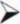  24 kitchen: Хърватия, Сърбия, Словения, Турция, България, Португалия, Нидерландия.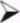 Проведено бе маркетингово проучване и анализ на възприятието на дестинация България, което да послужи за подготовка и изграждане на рекламна стратегия в средносрочен план.Изграждане на комуникационни кампании за насърчаване на вътрешния туризъм, включително извън активните месеци на сезон Лято 2022 и сезон Зима 2022 по 19 броя водещи медии, като: БНТ 1, БНТ 2, bTV, bTV Action, bTV Cinema, bTV Comedy, bTV Lady,  Nova TV, Diema, Diema Family, Kino Nova, Nova Sport, Bulgaria ON AIR, Дарик радио, БГ Радио, Радио Енерджи, Радио 1, Радио 1 Рок, Радио Nova и в техните дигитални канали.Организиране на кръгли маси, презентации, пресконференции и други по време на национални участия на международни туристически борси;Презентации и В2В срещи;На 27.04.2022 г. бе проведена В2В среща организирана от МТ съвместно със Службата по търговско-икономически въпроси към Посолството на Република България във Виена. Срещата имаше за цел да представи възможностите на страната ни за развитие на разнообразни специализирани форми на туризъм, да се презентират новостите в качествения български туристически продукт, особено сега, след дългата пауза от над две години, в които международното туристическо изложение Ferien във Виена, Австрия не се проведе присъствено. От българска страна участваха: к.к. Албена и туроператорските фирми „Темпора Травъл ЕООД”, „Тандем Травел ООД”, „Улпия Турс ООД”. От австрийска страна присъстваха редица водещи специализирани медии в областта на туризма, както и водещи представители на туристическия бизнес, работещи и имащи интерес към туристическа дестинация България, развиваща множество форми на туризъм през цялата година и предлагаща качествен туристически продукт за австрийските туристи.Осъществяване на събития на основни целеви пазари, които ще представят страната ни на продуктов принцип, пр. традициите, културното наследство и др.Публични и медийни събития в рамките на международни значими събития в страната и чужбина за представяне на България като туристическа дестинация по тематични направления и сътрудничество с браншовите организации, българско чуждестранни дружества за приятелство и др.Продължава рекламна кампания за утвърждаване на страната ни като предпочитана туристическа дестинация за германски туристи и продължаване на кампанията по информиране на живеещите на територията на Германия потенциални туристи за възможността за здравна почивка в България, вследствие на прекаран COVID19. Публикуване на прессъобщения в германски медии в сътрудничество със Сдружение „Германо-българска индустриално-търговска камара".Реализирана бе реклама за туристическа дестинация България по време на Европейското първенство по джудо.Реклама за туристическа дестинация България по време на домакински турнири по голф.Дизайн и отпечатване на фотоси за изложба посветена на 65 години к.к. Златни пясъци.3. Популяризиране на специализирани видове туризъм и организиране на експедиентски и журналистически турове, включително чрез промотиране на тематични туристически маршрути.Дейности за предоставяне на продукта/услугатаPress и FАМ турове по културно-исторически, винено-кулинарни маршрути и други тематични дестинации, които да генерират висок медиен интерес и да рекламират България в собствените си държави.Представяне на специализирани форми на туризъм — културно-познавателен, еко- балнео и спа туризъм, гурме-туризъм и винарски турове, спортен, конгресен и др. и разнообразяване на традиционните масови продукти с цел утвърждаване на България като туристическа дестинация на четирите сезона. Осъществяване на презентации, семинари, гостуващи тематични фестивали, посещения на чуждестранни журналисти, снимачни екипи за заснемане на филми и предавания за забележителностите в България, организиране на специални трупи от блогъри, блогъри и инфлуенсъри.Проведени са опознавателни турове за представители на водещи и специализирани медии, блогъри и блогъри от 7 пазара: Белгия, Германия, Франция, Полша, Румъния, Република Северна Македония и Сърбия. Програмите са наситени с посещения на природни и културно-исторически забележителности, дегустации на местни храни и напитки/вина и разнообразни активности, които да представят не само възможностите за почивка на плажа, но и многообразния и качествен български туристически продукт.Активно маркетиране, SEO оптимизация на официалния туристически портал www.bulgariatravel.org, както и неговото доразвиване с нови функционалности, допринасящи за модернизацията и улесненото навигиране;Увеличение на потребителските интеракции към споделеното съдържание – в Instagram - organic интеракциите са нараснали с над 151,1% (увеличение в достигнатите потребители в Instagram с над 30,7%), а във Facebook с над 460,5% (увеличение в достигнатите потребители във Facebook с над 254,7%), като социалните мрежи са важен качествен източник на трафик към официалния туристически портал, който в момента събира посетители от над 160 държави по цял свят.4. Акции по насърчаване на продажбите с големи чуждестранни туроператори, авиокомпании, сдружения и др.Дейности за предоставяне на продукта/услугатаАкции по насърчаване на продажбите, участия в презентации, кампании, сътрудничество и организиране на експедиентски турове.5. Международно сътрудничество в областта на туризма:Сътрудничество на  Република България с международните органи и организации в областта на туризма. За отчетния период Република България участва активно в дейността на Европейските институции, Световната организация по туризъм към ООН и Организацията за икономическо сътрудничество, като тя до голяма степен бе дефинирана от процеса на възстановяване на туризма от пандемия от коронавирус и войната в Украйна. Бяха положени усилия за надграждане на нивата на международния туристообмен.Активна работа на място на националните туристически представителства на България на основни целеви пазари съвместно с държавни институции, мисии и посолства зад граница и неправителствени организации.През първото полугодие на 2022 г. продължи активното функциониране на туристическите представителства на България в Германия, Полша и до определена степен в Русия, вземайки под внимание войната в Украйна и прекъснатите въздушни връзки между България и Руската федерация. Бяха проведени множество срещи високо ниво, кампании и други дейности в подкрепа на двустранните връзки в сектора с приоритетните за страната ни партньори и туристически пазари. Провеждане на чуждестранни посещения и срещи на държавно и правителствено равнище и подготвяне на позиции по въпросите на международното сътрудничество в областта на туризма; Работно посещение на министър в Скопие в Северна Македония по повод откриването на директна самолетна линия между Скопие и София, 11 февруари 2022 г.Работно посещение на заместник-министър в гр. Скопие, Северна Македония с цел участие в двустранна работна група „Култура, туризъм, образование и наука, младеж и спорт, 17-18 февруари 2022.Работно посещение в Дижон, Франция с цел участие в Неформална среща на министрите на туризма на държавите-членки на ЕС, 17-18 март 2022 г.Работно посещение на министър в Белград, Сърбия, и проведена работна среща с министъра на търговията, туризма и телекомуникациите на Сърбия, г-жа Татяна Матич, 23-24 март 2022 г.Работно посещение на заместник-министър в Тел Авив, Израел, и проведена двустранна среща с министъра на туризма на Израел Йоел Развозов, 27-31 март 2022 г. Работно посещение на заместник-министър на форум за промоция на туризма в гр. Лодз, Полша, 6 април 2022 г.Работно посещение на министър в Полша, 9-10 май 2022 г., за провеждане на срещи с държавния секретар по туризъм Анджей Гут Мостови и провеждане на бизнес форум с представители на частния сектор.Работно посещение на министър в Берлин, 29-31 май 2022, провеждане на срещи с представители на държавните туристически власти на Германия.Работно посещение на заместник-министър в Любляна , 17-19 май 2022 г, участие в среща на борда на директорите и среща на страните членки на ЕТК.Работно посещение на заместник-министър в Рим, Италия, 14-15 септември 2022 г., участие в среща на борда на директорите на ЕТК.Работно посещение на министър в гр. Алба, Италия, 21-23 септември 2022 г.,  участие в Шестата глобална конференция за винен туризъм на СОТ към ООН.Работно посещение на заместник-министър в гр. Ханя, Гърция 6-8 октомври 2022 г., участие в международен форум „Културните пътища на Съвета на Европа“;Работно посещение на заместник-министър в гр. Радом, Полша, 13-15 октомври 2022 г., участие в 11-ия Форум за промоция на туризма в Полша.Работно посещение на министър в гр. Йерусалим, Израел, 01-03 ноември 2022 г., участие в 17-ата Световна среща на българските медии.Работно посещение на министър в гр. Лондон, Великобритания, 06-08 ноември 2022 г., участие в международното туристическо изложение World Travel Market.Работно посещение на заместник-министър в гр. Букурещ, 10-11 ноември 2022 г., участие в международното туристическо изложение “The Romanian Tourism Fair“.Работно посещение на заместник-министър в гр. Прага, Чехия, 17-19 ноември 2022 г., участие в Европейски туристически форум.Работно посещение на министър в гр. Истанбул, Турция, 19-23 ноември 2022 г., участие в среща на Черноморската асоциация на университетите.Работно посещение на министър в гр. Рияд, Саудитска Арабия, 28-30 ноември 2022 г., участие в среща на върха на Световния съвет за пътуване и туризъм.Координация и реализация участието на България в двустранни комисии за сътрудничество в областта на туризма: участие в сесии на двустранни междуправителствени комисии за търговско, икономическо, научно-техническо сътрудничество в сферата на туризма и заседания на други форми на двустранно сътрудничество в областта на туризма;Участие в първа и втора сесия на работна група „Култура, туризъм, образование и наука, младеж и спорт“ между Република България – Република Северна Македония.осигуряване на текущата работа и координиране изпълнението на поставените задачи, съвместно с други заинтересувани ведомства при подготовка и провеждане на сесиите и заседанията;	Експертно обезпечаване на участието на Министерството на туризма в първа и втора сесия на работна група „Култура, туризъм, образование и наука, младеж и спорт“ между Република България – Република Северна Македония.Координация на дейностите по отношение на договорно-правната база в областта на туризма на Република България, включително и споразумения на база публично-частно партньорство: Изготвяне на проекти на международни споразумения, водене на преговори,  подготовка за подписването им; Финализиране на Меморандум за сътрудничество в областта на туризма между Министерството на туризма на Република България и Министерство на икономиката на Република Северна Македония. Подписването на меморандума е одобрено с Решение на Министерския съвет № 172/24.03.2022 г.;Координация на проекти на меморандуми за разбирателство в туризма с ресорните туристически власти на Пакистан и Босна.Координация на проекти на меморандум за разбирателство в туризма с ресорните туристически власти на Виетнам.Подписан Меморандум за разбирателство относно сътрудничеството в областта на туризма между Министерството на туризма на Република България и Министерството на икономиката на Обединените арабски емирства. осигуряване функциите по осъществяване на междудържавното сътрудничество в туризма и изпълнението на двустранните спогодби:Координация на дейностите свързани с членството на България в ЕС в областта на туризма: Участие в Консултативния комитет по въпросите на туризма съм Европейската комисия и в други консултативни органи в сферата на международния туризъм – 15-17 май 2022 г.Подготовка на позиции във връзка с неформалната среща на министрите на туризма на държавите-членки на ЕС, Дижон, Франция, 17-18 март 2022 г.подпомагане участието на Постоянното представителство на Република България в ЕК, в заседания на КОРЕПЕР I, в работни групи, свързани със законодателството в областта на туризма и развитието на туризма;Не са предприемани конкретни действия поради липса на необходимост.Участие в процеса на хармонизация на националната нормативната база в областта на туризма съобразно европейското законодателство; Не са предприемани конкретни действия поради липса на необходимост.Координация на дейността в областта на туризма на задграничните представителства на Република България: Провеждане на срещи и инициативи от страна на туристическите представителства в приемащата страна за разширяване на институционалните контакти, идентифициране на нови сфери на сътрудничество и създаване на условия и предпоставки за разширяване на бизнес контактите; Национално туристическо представителство в Германия През 2022 г. се осъществи преместване на Аташето по туризъм (AT) от Франкфурт на Майн в Берлин и считано от 01.05.2022 г. представителят на Министерството на туризма е част от дипломатическия състав на Посолството на Република България в Берлин.През 2022 г. в областта на туризма бяха извършени следните дейности:Официални и работни контакти:По отношение на активизирането на двустранните делови контакти и бизнес отношения между България и Германия в областта на туризма през месец май в Берлин работно посещение направиха министърът на туризма г-н Христо Проданов и председателя на Комисията по туризъм в НС г-н Илин Димитров. Целта на визитата беше чрез двустранни срещи с политически представители, браншови организации и водещи туроператори да се засилят българо-германските отношения в сферата на туризма и да се да се излъчи послание, че България е сигурна дестинация, предлагаща качествен и разнообразен туристически продукт. През месец юли в Мюнхен се реализира официално посещение, организирано от Представителството на Свободната държава Бавария в България към Германо-Българската индустриално-търговска камара (ГБИТК), с основна цел обмяна на опит и трансфер на иновативно и висококачествено ноу-хау. Основният фокус в срещите беше поставен върху възможностите за развитие на здравен и уелнес туризъм, както и управлението и маркетингът на отделни дестинации. През месец декември в град Дрезден АТ в Берлин участва в работна среща между представители на Община Стара Загора и ръководството на Зоологическата градина в Дрезден. На срещата беше осъществен обмяна на опит беше обсъдено бъдещо партньорство в сферата на обмена на животни и практики на студенти от двете държави. Срещата се организира със сътрудничеството на почетния консул на Република България в Саксония г-н Хайко Шмидт.През изминалата година се реализираха няколко съвместни инициативи с български и германски браншови организации. През месец август в к.к. „Златни пясъци“ се проведе среща с туристическия бизнес и неправителствените организации, където АТ представи данните за сезон 2022 на германския туристически пазар и бяха обсъдени конкретни предложения за пазар Германия, които са отразени в Програмата за национална туристическа реклама на Министерството на туризма за 2023 г. Контакти туроператори и браншови организации:Регулярно с ръководството и отделните редовни и асоциирани членове на Съюза на националните туристически представителства в Германия (Corps Touristique e.V.) се осъществява обмяна на опит относно позиционирането на страната ни като дестинация за целогодишен туризъм.През изминалата година се проведоха два журналистически тура в България, които бяха организирани и координирани от представителя на Министерството на туризма в Берлин. Партньорството беше осъществено съвместно с държавната телевизия  SWR и Германския съюз на травъл журналистите (VDRJ).Информационно-проучвателна дейност:Изготвяне на периодичен бюлетин с актуална информация - новини и тенденции в развитието на немския туристически пазар и разпространението му сред заинтересованите страни в България: Министерство на туризма, туристически браншови организации, административните структури по места и туристически компании, които работят на немския пазар. През 2022 г. са подготвени общо 9 информационни бюлетина с цялостен обем от над 150 страници – аналитична информация, публикации в специализираните медии, прогнози и резултати от отделни проучвания. Бюлетинът прави мониторинг на германския туристически пазар, чрез събиране и анализиране на информация за тенденциите в неговото развитие и поведението на конкурентните на България дестинации спрямо него. Информацията се разпространява до над 300 получатели. Периодично се извършва разпространение на актуални презентационни печатни и електронни материали за промотиране на България като целогодишна туристическа дестинация пред туроператори, туристически агенции и журналисти. Организиране на презентации и участия в изложения:Туристическият потенциал на България беше представен в няколко тематични презентации на отделни събития, проведени в Берлин. Преглед група бизнесмени от „Lions Club Berlin Spree“ АТ представи целогодишните възможности за туризъм в България с тематична презентация в Българския културен институт. Световният ден на туризма 27 септември също беше отбелязан с вечер, посветена на българския туризъм в Берлин, където пред специализирана публика от туроператори и журналисти беше представен туристическия потенциал на България. Домакин на събитието също беше Българския културен институт в Берлин.За първи път след пандемията от коронавирус се проведоха присъствено няколко туристически изложения, на които България заяви и организира участие със самостоятелен щанд. През месец ноември в Лайпциг се проведе международното туристическо изложение “Touristik & Caravaning”, а в Берлин – новото туристическо изложение „Berlin Travel Festival“.Национално туристическо представителство в Москва, Руска федерация Работата на Националното туристическо представителство на Република България в Москва бе до голяма степен дефинирано от стартиралите в края на м. февруари военни действия на територията на Украйна и последвалите „обтегнати отношения“ на страната ни с Руската федерация.Развитие на сътрудничеството с руски институции на федерално и регионално ниво, партниращи на Министерството на туризма - Федерална агенция по туризъм, Асоциация «Турпомощ», Комитет по туризъм на гр. Москва, Комитет по туризъм на Санкт Петербург, Московска, Вологодска, Калининградска, Калужска, Мурманска, Нижегородска, Пермска, Свердловска, Тамбовска, Тулска, Тюменска, Ярославска области, Алтайския край, Ханти-Мансийски автономен окръг, Република Башкортостан, Република Коми, Република Татарстан, и др. Провеждане на редовни разговори, предоставяне на актуална информация за мерките, които България предприема за осигуряване на безопасност в българските курорти, готовност на туристическия бранш да посрещне гостите от чужбина и др. с цел разпространяване сред туристическия отрасъл.Развитие на сътрудничеството с руски туристическите организации и др. организации, свързани с туризма – Асоциация на туроператорите в Русия /АТОР/, Руски съюз на туриндустрията /РСТ/, Съюз на туроператорите, Общонационален съюз на индустрията на гостоприемството /ОСИГ/, Уралската асоциация по туризъм /УАТ/, Новосибирска асоциация на туроператорите /НАТО/, Федерацията на хотелиерите и ресторантьорите в РФ, Центъра за развитие на регионалния туризъм и др. На този етап стартира по-активна работа с някои източноевропейски и перспективни централноазиатски туристически пазари - Армения, Азербайджан, Беларус, Грузия, Казахстан, Молдова, Узбекистан. Аташето по туризъм  от м. май т.г. започна работа по установяване на контакт и планиране на бъдещо сътрудничество с българските дипломатически и търговски мисии в съответните страни с цел съвместна бъдеща работа; с туристическите       институции и отраслови организации в страните, с големите туроператори, работещи в сферата на изходящия туризъм, с учебните заведения в които се 	преподават специалности, свързани с туризма и др.Стартира съвместен проект „България – Азербайджан: Възможности за бизнес партньорство в туризма“ на Министерството на туризма, Азербайджанския Борд по туризъм и Асоциацията на туроператорите на Азербайджан, с подкрепата на Държавната агенция по туризъм на Азербайджан, съвместно с Националното туристическо представителство на България в Москва, с онлайн презентация на туристическите възможности на България и Азербайджан. В проекта се включиха над 40 представители на туристическия бизнес на двете страни. Националното туристическо представителство планира подобни проекти и с Армения, Грузия, Казахстан, Узбекистан.Поради конфликта между Руската федерация и Украйна и обявяването на аташето по туризъм за „персона нон грата“ от правителството на Руската федерация, Националното туристическо представителство в гр. Москва е с временно замразена дейност от началото на м. Август 2022 г.Национално туристическо представителство във Варшава, Полша Дейности, пряко свързани с представители на туристическия бизнес в Полша и България:Основната цел на НТП-Варшава през 2022 г. е да работи за утвърждаване на имиджа на България като целогодишна туристическа дестинация. Планираните и изпълнени до средата на годината дейности са свързани предимно с полския пазар с цел затвърждаване на позицията му сред 10-те водещи за входящ туризъм в България.Конкретни изпълнени инициативи:Участие в „Гала вечер на туристическия бранш“, организирана от изданието Ваша Туристика и включващо обявяване на най-влиятелните 100 личности в бранша през 2020 г.;Подготовка и провеждане на участие в 13 Международен панаир за туризъм и свободно време (International Tourism Trade Show) в гр. Вроцлав с информационен щанд 50 кв.м., като България бе и страна-партньор на изложението. Проведена презентация на тема „България – дестинация на четирите сезона“ за представители на медиите в рамките на съпътстващата програма на изложението и лекция-представяне за широката публика за възможностите за пътуване до България през летния сезон.Подготовка и провеждане на участие в 26 Международен панаир на туризма GLOBalnie, в гр. Катовице, с информационен щанд от 9 кв.м. с финансовата подкрепа на г-н Януш Затон, почетен консул на България за регион Катовице.Организиране и провеждане на презентация на Мелия Хотелс Интернешънъл пред полски ТО и ТА и медии. Присъствали над 40 души.Съвместно с Български културен институт във Варшава подготвена и проведена церемония по отличаване на фотографии в шести конкурс за любителска фотография „Моето българско пътуване“ и откриване на експозиция „България в очите на поляците“.Организирано и проведено посещение на заместник-министър на туризма в гр. Лодз за участие в 10 Форум за промоция на туризма и дебат на тема „Как националните туристически организации се представят в Полша?“Участие в „Среща на лидерите в туризма – пролет 2022“ и панел на тема „Слънце, плаж, море – достатъчно ли е, за да задоволи полските туристи?“ - разговор с представители на национални туристически организации за това как отделните туристически дестинации са се подготвили за сезон лято 2022, колко поляци броят тази година и какво влияние ще окаже международната ситуация върху техните планове.Организиране на посещение на министъра на туризма на Република България във Варшава с цел провеждане на II-ри Българо-полски бизнес форум в областта на туризма. В бизнес срещата участие взеха над 50 представители на туристическия бранш от двете страни.Организиране на посещение на държавния секретар в министерство на спорта и туризма на Полша в София и Варна с цел провеждане на III-ти Българо-полски бизнес форум в областта на туризма. В бизнес срещата участие взеха над 30 представители на туристическия бранш от двете страни.Участие във II Международен туристически уъркшоп ALLinTOO, където бе представена България като дестинация за летен туризъм на прага на предстоящия летен сезон 2022.Организиране и участие на МТ с Национален щанд на Международното изложение за туризъм TT Warsaw, което се проведе в периода 24-26 ноември 2022 г. в Надажин, в покрайнините на Варшава.Проведена среща с представители на Летище Люблин и Люблинската регионална туристическа организация за провеждане в гр. Люблин на „Дни на България“ през пролетта на 2023 г.Участие в конференция „Полски туристически ваучер“, организирана от редакцията на Жечпосполита туризъм и Полската туристическа организация.Участие в конференция на Полската туристическа камара с представяне на резултати от изследване на тема „Почивки на поляците в чужбина 2022“.Организиране и провеждане на 1-ва презентация на България като дестинация за балнеология и СПА туризъм съвместно със СНЦ „Български съюз по балнеология и СПА туризъм” (БСБСПА) във видеоформат.Участие в 31 Икономически форум в гр. Карпач, Полша и в дебат „Обектите на ЮНЕСКО – как да постигнем равновесие между потребностите на жителите, туристите и предприемачите“.Участие в 11ти Форум за насърчаване на туризма. Представяне на България като „Златен партньор“ с участие в основния дискусионен панел на политическо ниво от проф. Мариела Модева, заместник-министър на туризма.Организиране на участие на представител на МТ в 1-ви Европейски конгрес за спорт и туризъм. Участие чрез видеовръзка взе проф. Мариела Модева, заместник-министър на туризма.Организиране и провеждане на поредица от бизнес форуми в 4 града (роудшоу). В събитието взеха участие 15 български компании, които в рамките на 4 дни, в 4 града на Полша (Вроцлав, Катовице, Краков и Варшава) проведоха средно по 100 срещи с полски партньори. Делегацията бе ръководена от г-жа Ирена Георгиева, заместник-министър на туризма.Подготовка и провеждане на участие на МТ с Национален щанд от 310 м2 на Международното изложение за туризъм TT Warsaw, което се проведе в периода 24-26 ноември 2022 г. в Надажин, в покрайнините на Варшава. България бе страна-партньор на изложението. Участваха представители на 14 фирми, 1 сдружение и Община Варна.През 2022 г., със съдействието на МТ бяха проведени 2 журналистически тура за журналисти от Полша, първия по Черноморието, втория във вътрешността на страната.Предприети действия за осъвременяване на договорно-правната рамка, както и други на институционално ниво:Не са предприемани действия в тази насока поради липсата на необходимо от осъвременяване на договорно-правната рамка с Германия, Руската федерация и Полша.Координиране дейността по участието на Република България в международни инициативи с туристическа насоченост, осъществяване оперативното ръководство на дейността на туристическите представителства и аташета по туризъм към задграничните представителства на Република България  в отделните страни; В разглеждания период се поддържа своевременна координация за изпълнение на поставените задачи в срок. Установени са съвременни комуникационни канали, чрез които е осигурена бързина на работните процеси.Съгласуване плановете на задграничните представителства за работа и конкретните им задачи по провеждането на външната туристическа политика на страната;Съгласуване и одобряване на планове, текущи задачи и отчети на аташетата по туризъм с директор на дирекция МДВР- текущо и в зависимост от планираните срокове;Осъществяване на контакти и обмен на информация със съответните служби в държавни институции и организации и други в съответните страни по въпроси на външната туристическа политика, като информира Министерството на външните работи и другите заинтересувани министерства и ведомства; Координиране дейността с други ведомства по разработването на мерки за облекчаване на формалностите по пристигането и пребиваването на чуждестранни туристи в Република България и по гарантирането на тяхната сигурност; Сформирана е работна група за оптимизиране на визовите режими, включваща представители на МВнР, службите за сигурност, както други институции – като Министерството на образованието и науката, Министерството на труда и социалната политика и др. Проведени са 4 заседания на работната група в рамките на 6-месечния период от началото на 2022 г. и е изготвен доклад с предложения за оптимизиране на визовите режими. Организиране и координиране на среща между представители на туристическия бранш и Министерство на външните работи, с цел увеличаване на туристопотока от трети страни.Насърчаване участието на неправителствения туристически сектор в международни браншови и продуктови организации; Организиране на посещение на представители на турския туристически бизнес в избрани дестинации от България, за срещи с местни контрагенти, по инициатива на Българското посолство в Анкара. Подпомагане представянето на Република България в международни форуми от високо равнище и насърчаване на партньорствата с държавни, регионални и местни институции от дунавските страни; Осъществено посещение в гр. Орадя, Румъния – юни 2022 г., с цел провеждане на работен семинар с националните координатори на приоритетните оси на Дунавската стратегия.Проведени множество онлайн срещи по дейностите по проекта за подпомагане на националните координатори на Дунавската стратегия на ЕС, съвместно с колегите от Министерството на регионалното развитие и публичната администрация на Румъния. Участие в среща на Националните координатори и координатори на приоритетни области на страните от Стратегията на ЕС за Дунавския регион, октомври 2022 г.Участие в работата на международни туристически организации и смесени комисии, в т.ч. Световната организация по туризъм към ООН, Европейската туристическа комисия, Организацията за Черноморско икономическо сътрудничество, ОИСР и др.; Участие в 67-о заседание на Регионална Комисия Европа на СОТ, 31 май – 3 юни 2022 г., гр. Ереван, Армения. Участие в 109-а сесия на Комитета по туризъм на ОИСР в гр. Париж, Франция, 5-7 април 2022 г. Участие в заседание на Междуведомствения координационен механизъм на ОИСР, съвместно с мисия, командирована от Организацията в Старосел, 14-16 юни 2022., координация по въпросите, свързани с членството на България в ОИСР.Предоставена информация и актуализирани политики по повод годишната публикация на ОИСР „Тенденции и политики в областта на туризма“ за 2022 г. Участие в 105та среща на борда на директорите и среща на страните членки на ЕТК В Любляна, 17-19 Май 2022 г.Участие в среща на борда на директорите на ЕТК в Рим, Италия, 14-15 септември 2022 г. Участие в Шестата глобална конференция за винен туризъм в гр. Алба, Италия, 21-23 септември 2022 г.участие в Европейски туристически форум в гр. Прага, Чехия, 17-19 ноември 2022 г.Организация и провеждане на международни туристически събития (конференции, конгреси, форуми, кръгли маси, семинар) с цел насърчаване входящия чуждестранен туристопоток и привличането на чуждестранни инвестиции в туристическия сектор. Българо-полски форум на високо равнище в областта на туризма, София + Варна, 2-5 юни 2022 г. На събитието взеха високопоставени представители на държавните и частни органи в отрасъла.  Участие в българо-сръбски форум в сферата на туризма, София, 8 май 2022 г., на равнище заместник-министър, с представители на сръбското посолство, както и Националната туристическа организация на Република Сърбия.Промоционално събитие по повод откриването на летния туристически сезон в к.к. Златни пясъци с представителите на чуждестранния дипломатически корпус – 11-12 юни 2022 г.Работа по оформянето и въвеждането на трансгранични и международни туристически продукти; През отчетния период тематиката за разработването на съвместни туристически продукти със съседните страни беше дискутирана активно в рамките на работни срещи с посланиците на държавите – например, с тези на Сърбия и Румъния. Развитието на културно-историческия туризъм остава приоритетна цел. В тази връзка, стремежът е да се използват сходствата между културните, социалните и др. традиции на България и съседните й пазари. Отчет на разходите по бюджетните програми с разпределение по ведомствени и администрирани разходиИзточници на информацията за данните по показателите за изпълнениеНаличните данни в МТ, НСИ, БНБ и други български и чуждестранни източници на информацияОтговорност за изпълнението на програматаДиректорите на дирекции „Маркетинг и реклама“ и „Международна дейност и визови режими”VII. ПРЕГЛЕД НА ИЗПЪЛНЕНИЕТО НА БЮДЖЕТНА ПРОГРАМА 7100.02.00 БЮДЖЕТНА ПРОГРАМА „АДМИНИСТРАЦИЯ“ОПИСАНИЕ НА СТЕПЕНТА НА ИЗПЪЛНЕНИЕ НА ЗАЛОЖЕНИТЕ В ПРОГРАМАТА ЦЕЛИ Основната цел на програмата е подобряване на държавното управление в областта на туризма и повишаване професионалните умения на администрацията.Целта на програма „Администрация“ за отчетния период е постигната, чрез навременно осигуряване дейностите по управление на човешките ресурси и административното, информационно, правно, финансово и материално-техническо обслужване на служителите от специализираната и общата администрация.ПРОДУКТИ/УСЛУГИ, ПРЕДОСТАВЯНИ ПО ПРОГРАМАТА – ОПИСАНИЕ НА ПОСТИГНАТИТЕ РЕЗУЛТАТИ И ИЗПЪЛНЕНИТЕ ДЕЙНОСТИ ЗА ТЯХНОТО ПРЕДОСТАВЯНЕ	Осъществените дейности, възложени на служителите от общата администрация за отчетния период подпомагат изпълнението на останалите програми и допринасят за постигането на стратегическите цели на МТ.	Дейности за предоставяне на продукта/услугата:Участие в разработването и съгласуването на проекти а нормативни актове;Процесуално представителство на министерството пред съдилищата;Разработване на проектобюджет на министерството в програмен формат и по Единна бюджетна класификация – изготвени и представени в сроковете, съгласно указанията на Министерство на финансите;Отчет на изпълнението на бюджета и на сметките за средства от Европейския съюз – изготвени и представени в сроковете съгласно указанията на Министерство на финансите;Счетоводно и касово отчитане, изготвяне на оборотни ведомости и годишен финансов отчет - изготвени и представени в сроковете съгласно указанията на Министерство на финансите;Деловодно обслужване и опазване на класифицираната информация;Програмно и техническо осигуряване на администрацията на МТ;Материално-техническо снабдяване и транспортно обслужване – осигурени са необходимите материали за нормално извършване дейността на администрацията;Административно обслужване на юридически и физически лица на „едно гише“;Протоколна дейност на министерството и организиране на дейности;Изпълнени са одитни ангажименти за даване на увереност и консултиране;Осъществен е вътрешен административен контрол върху дейността на организационните структури;Осъществен е предварителен контрол за законосъобразност преди вземане на решения и извършване на действия;Спазени са разпоредбите на Закона за защита на класифицираната информация и други нормативни актове, регламентиращи защитата на класифицираната информация.Описание на факторите и причините, оказали въздействие върху непостигането на планираните/заявените целеви стойности	През отчетния период не са отчетени фактори и причини, оказващи негативно въздействие върху постигане на планираната цел по програмата.Отчет на разходите по бюджетните програми с разпределение по ведомствени и администрирани разходиОтговорност за изпълнението на програмата:Директорите на дирекции от общата администрация и ръководителите на административни структури на пряко подчинение на министъра на туризма, както и служители на пряко подчинение на министъра на туризма.ПОЛИТИКА В ОБЛАСТТА НА УСТОЙЧИВОТО РАЗВИТИЕ НА ТУРИЗМАБЮДЖЕТНА ПРОГРАМА: „Подобряване на политиките и регулациите в сектора на туризма“БЮДЖЕТНА ПРОГРАМА: „Развитие на националната туристическа реклама и международно сътрудничество в областта на туризма“ БЮДЖЕТНА ПРОГРАМА: „Администрация“ПРИХОДИ(в лева)ЗаконУточнен планОтчетОбщо приходи:4 470 7004 470 7003 925 364Данъчни приходиНеданъчни приходи4 470 7004 470 7003 925 364Приходи и доходи от собственост1 500 0001 500 000781 069Държавни такси654 000654 000912 852Глоби, санкции и наказателни лихви200 000200 000261 287Приходи от концесии3 325 0003 325 0006 868 513Други57 786Внесени ДДС и др. данъци върху продажбите-1 208 300-1 208 300- 4 956 143 Помощи, дарения и други безвъзмездно получени сумиФинансиране на консолидираните разходи, обхванати в програмния бюджет(в лева)ЗаконУточнен планОтчетОбщо консолидирани разходи:27 163 200124 600 931  270 522 476     Общо финансиране:27 163 200124 600 931270 522 476        Бюджет на Министерството на туризма27 163 200124 600 931122 030 024        Други бюджети и сметки за средства от ЕС, в т.ч. от:148 492 452     Централен бюджет, в т.ч.:     Държавни инвестиционни заемиСметки за средства от ЕС (ССЕС на НФ и на ДФЗ)148 381 446     Други програми и инициативи, по които Република България е страна-партньор111 006Други програми и други донори по бюджета на ПРБДруги бюджетни организации, включени в консолидираната фискална програмаДруги, в т.ч. предоставени трансфери за други бюджети за сметка на планирани разходи по бюджета на ПРБКласификационен код*РАЗХОДИ (в лева)ЗаконУточнен планОтчетОбщо разходи по бюджета на ПРБ27 163 200124 600 931122 030 0247100.01.00Политика в областта на устойчивото развитие на туризма23 925 973121 364 628118 996 9907100.01.01   Бюджетна програма „Подобряване на политиките и регулациите в сектора на туризма“3 996 781101 435 436100 425 8967100.01.02   Бюджетна програма „Развитие на националната туристическа реклама и международно сътрудничество в областта на туризма“19 929 19219 929 19218 571 0947100.02.00Програма „Администрация“3 237 2273 236 3033 033 034Код*7100.00ОБЛАСТИ НА ПОЛИТИКИИ БЮДЖЕТНИ ПРОГРАМИ Консолидирани разходиКонсолидирани разходиКонсолидирани разходиВедомствени разходиВедомствени разходиВедомствени разходиАдминистрирани разходиАдминистрирани разходиАдминистрирани разходина Министерството на туризма(в лева) Общо разходиПо бюджета на ПРБПо други бюджети и сметки за средства от ЕСОбщо ведомствениПо бюджета на ПРБПо други бюджети и сметки за средства от ЕСОбщо администрираниПо бюджета на ПРБПо други бюджети и сметки за средства от ЕС 7100.01.00Общо разходи  270 522 476       122 030 024     148 492 452     26 060 577        24 597 220     1 463 357244 461 89997 432 804147 029 0957100.01.00Политика в областта на устойчивото развитие на туризма  267 489 442       118 996 990     148 492 452     23 027 543       21 564 186     1 463 357244 461 89997 432 804147 029 0957100.01.01Бюджетна програма "Подобряване на политиките и регулациите в сектора на туризма"248 918 348100 425 896148 492 4524 456 4492 993 0921 463 357244 461 89997 432 804147 029 0957100.01.02Бюджетна програма "Развитие на националната туристическа реклама и международно сътрудничество в областта на туризма"18 571 09418 571 09418 571 09418 571 094 7100.02.00Бюджетна програма "Администрация"3 033 0343 033 0343 033 0343 033 0347100.01.00. Политика в областта на устойчивото развитие на туризмаМерна единица Целева стойностОтчетПоказатели за полза/ефект1. Годишен ръст на броя на туристическите посещения от чужденци* % спрямо предходната година 3,5% спрямо 2021 г.66,9% ръст за 2022 спрямо 2021 г. 2. Годишен ръст на броя на българските туристи, реализирали нощувки в страната в категоризирани места за настаняване с 10 и повече легла **        % спрямо предходната година 1% спрямо 2021г.21,2% ръст за 2022 спрямо 2021 г. 3. Принос на туризма и свързани с него икономически дейности към БВП ***Дял от БВП в % 5,9%Данните предстои да бъдат публикувани №Наименование на мярка/схемаРесурс и периода на изпълнениеРезултат от изпълнението1Схема BG-176789478-2021-03 – Държавна помощ за предоставяне на безвъзмездни средства на лица, извършващи туроператорска дейност, за компенсиране на загуби в резултат на епидемичния взрив от COVID-19 - Фаза II.https://enims.egov.bg/bg/s/Procedure/InfoEnded/5e25b800-a766-4795-a44a-3fbbb43d392d Бюджет – 16 491 711,63 лв.Усвоени – 11 254 576,97Кандидатстване в СУНИ - 06-20.07.2021 г.120 предприятия, подали заявления 89 предприятия с издадена заповед за финансиране2BG-176789478-2021-05 - Подкрепа на предприятия, упражняващи дейност в един от следните кодове по Класификацията на икономическите дейности (КИД 2008) на Националния статистически институт 55, 56, 79, 82.3, 86, 90, 93, 96.04https://enims.egov.bg/bg/s/Procedure/InfoEnded/49de7d10-e862-4b46-84db-c7564ced91e3 Бюджет – 30 млн. лв.Кандидатстване в СУНИ – 19.11 -29.11.2021 г.3030 предприятия, подали заявления 2 220 предприятия с издадена заповед за финансиране3BG-176789478-2021-06 - Предоставяне на безвъзмездни средства за подпомагане на туристическия сектор за компенсиране на загуби, възникнали от пряко и/или косвено от ограниченията в дейността на предприятията поради въведените противоепидемични мерки https://enims.egov.bg/bg/s/Procedure/InfoEnded/66d49bbd-2d91-44d6-a4c4-bf3de5681181 Бюджет – 30 млн. лв.Кандидатстване в СУНИ – 28.01 -04.02.2022 г.3322 предприятия, подали заявления 2 683 предприятия с издадена заповед за финансиране4BG-176789478-2021-07 - Предоставяне на безвъзмездни средства на туроператорите за възстановяване на средства от клиенти по нереализирани пътувания вследствие на COVID-19https://enims.egov.bg/bg/s/Procedure/InfoEnded/9d7d486d-2014-4e29-989e-9976ee7dbc85 Бюджет – 6 млн. лв.Кандидатстване в СУНИ – 04.02 -11.02.2022 г.129 подадени заявления 119 предприятия с издадена заповед за финансиранеПОКАЗАТЕЛИ ЗА ИЗПЪЛНЕНИЕ  7100.01.01 Бюджетна програма  „Подобряване на политиките и регулациите в сектора на туризма” ПОКАЗАТЕЛИ ЗА ИЗПЪЛНЕНИЕ  7100.01.01 Бюджетна програма  „Подобряване на политиките и регулациите в сектора на туризма” Целева стойностЦелева стойностОтчетПоказатели за изпълнение Мерна единица Бюджет 2022Отчет31.12.20221.Приети програми и планове за действие за специализирани видове туризъмБр.112.Категоризирани туристически обектиБр.7001 4393.Регистрирани туроператори и туристически агентиБр.70864.Приети законови и подзаконови нормативни актовеБр.105.Проекти в изпълнение  по оперативна програма „ОПИК“ 2014-2020г.Бр.356.Проекти и инициативи в процес на изпълнение по  други донорски програми Бр.137.Изпълнени дейности и събития по координацията на Приоритетна област 3 на Стратегията на ЕС за Дунавския регионБр.778.Вписани туристически сдруженияБр.879.Вписани туристически информационни центровеБр.5010.Вписани правоспособни екскурзоводиБр.1003511.Вписани ски училища Бр.10012. Вписани ски учителиБр.20013.Вписани правоспособни планински водачи Бр.303814.Сертифицирани балнеолечебни (медикъл СПА), СПА, уелнес и таласотерапевтични центровеБр.203315.Приходи от концесии-общо постъпили от действащи концесионни договориЛв.6 900 00013 737 05816.Отдадени на концесия морски плажовеБр.648717. Приходи от наеми-общо постъпили от действащи договори за наемЛв.3 500 0001 287 87618.Отдадени под наем морски плажовеБр.8050№7100.01.01 - Бюджетна програма „Подобряване на политиките и регулациите в сектора на туризма“Закон Уточнен план Отчет№(в лева)Закон Уточнен план ОтчетIОбщо ведомствени разходи 3 996 7813 750 504      4 456 449     Персонал2 028 3812 051 168       1 956 633     Издръжка1 968 4001 666 336       2 323 812     Капиталови разходи033 000          176 004     1Ведомствени разходи по бюджета на ПРБ3 996 7813 750 5042 993 092Персонал2 028 3812 051 1681 895 812Издръжка1 968 4001 666 3361 065 276Капиталови разходи033 00032 0042Ведомствени разходи по други бюджета и сметки за средства от ЕС001 463 357Персонал0060 821Издръжка001 258 536Капиталови разходи00144 000от тях за:     1. ОПИК - BG16RFOP002-2.010-0002 „Повишаване капацитета на МСП“, BG16RFOP002-2.010-0003-С01               „Повишаване качеството на услугите“ и Tourism-e 00 1 352 351         2. DTP-PAC2-PA03-Culture&Toruism and people contact – транснационално сътрудничество „Дунав“ 00 111 006II. Администрирани разходни параграфи по бюджета097 684 93297 432 8041. Хуманитарна помощ за лица търсещи временна закрила в Репулбика България вслeдствие на военните действия в Украйна“ §43-00088 113 344          87 861 214     2. Субсидии за туроператори, които използват въздушни превозвачи с валиден оперативен лиценз за изпълнение на чартърни полети до Република България с цел туризъм §43-0009 571 5889 571 590III.Администрирани разходни параграфи по други бюджета и сметки за средства от ЕС00147 029 095 1. Хуманитарна помощ за лица търсещи временна закрила в Репулбика България вслeдствие на военните действия в Украйна §43-00 (ОПИК, ОПДУ, ОПОС)0 0 147 029 095Общо администрирани разходи (II+III)097 684 932244 461 899  Общо разходи по бюджета (I.1+II)3 996 781101 435 436100 425 896Общо разходи (I+II+III)3 996 781101 435 436248 918 348Численост на щатния персонал595941Численост на извънщатния персоналПОКАЗАТЕЛИТЕ ЗА ИЗПЪЛНЕНИЕ ЦЕЛЕВА СТОЙНОСТЦЕЛЕВА СТОЙНОСТЦЕЛЕВА СТОЙНОСТ7100.01.02 Бюджетна програма„Развитие на националната туристическа реклама и международно сътрудничество иПоказатели за изпълнениеМерна единицаЦелева стойност 2022Отчет 31.12.2022г.1. Организиране на участие с рекламни щандове на международни и национални туристически изложенияБр.18352. Осъществяване на комуникационни кампании на целеви пазариБр.2622З. Популяризиране на специализирани видове туризъм и организиране на журналистически и експедиентски турове, включително чрез промотиране на тематични туристически маршрутиБр.2174. Акции по насърчаване на продажбите с големи чуждестранни туроператори, авиокомпании, сдружения и др.Бр.335. Посетители на официалния туристически сайт%10 % спрямо 2021 г.25 % спрямо 2021 г.6.Проведени сесии на междуправителствени комисии и работни групи в областта на туризмаБр.337.Организирани инвестиционни и туристически форуми  в чужбина Бр.228. Организирани презентации за България в чужбинаБр.10129..Изготвяне на проекти на международни споразумения в областта на туризмаБр.4410.Участия на междуведомствени работни групиБр.8811. Организиране, подготовка и участие в междуправителствени ведомствени комисии и съветиБр.4112. Организиране съвместно със СОТ на международни туристически събитияБр.1 013.Участие в срещи на министрите на туризма на ЕС и други събития, свързани с туризмаБр.4 214.Участие в Комитета по туризъм към ОИСР и други събития на организациятаБр.3215. Дейности по надграждане на картата на инвестиционните проекти в туризмаБр.1016.Участие в международни събития и конференции на други международни организации и форматиБр.510№7100.01.02 - Бюджетна програма „Развитие на националната туристическа реклама и международно сътрудничество в областта на туризма“Закон Уточнен план Отчет№(в лева)Закон Уточнен план ОтчетIОбщо ведомствени разходи 19 929 19219 929 19218 571 094Персонал819 792819 792695 463Издръжка19 109 40019 103 40017 870 231Капиталови разходи06 0005 4001Ведомствени разходи по бюджета на ПРБ19 929 19219 929 19218 571 094Персонал819 792819 792695 463Издръжка19 109 40019 103 40017 870 231Капиталови разходи6 0005 4002Ведомствени разходи по други бюджета и сметки за средства от ЕС000Персонал00Издръжка00Капиталови разходи00II. Администрирани разходни параграфи по бюджета0000III.Администрирани разходни параграфи по други бюджета и сметки за средства от ЕС000Общо администрирани разходи (II+III)000Общо разходи по бюджета (I.1+II)19 929 19219 929 19218 571 094Общо разходи (I+II+III)19 929 19219 929 19218 571 094Численост на щатния персонал292924Численост на извънщатния персонал№7100.02.00- Бюджетна програма „Администрация“Закон Уточнен план Отчет№(в лева)Закон Уточнен план ОтчетIОбщо ведомствени разходи 3 237 2273 236 3033 033 034Персонал1 858 3271 858 3271 781 903Издръжка1 211 9001 206 5761 191 044Капиталови разходи167 000171 40060 0871Ведомствени разходи по бюджета на ПРБ3 237 2273 236 3033 033 034Персонал1 858 3271 858 3271 781 903Издръжка1 211 9001 206 5761 191 044Капиталови разходи167 000171 40060 0872Ведомствени разходи по други бюджета и сметки за средства от ЕС000Персонал00Издръжка00Капиталови разходи00II. Администрирани разходни параграфи по бюджета0000III.Администрирани разходни параграфи по други бюджета и сметки за средства от ЕС000Общо администрирани разходи (II+III)000Общо разходи по бюджета (I.1+II)3 237 2273 236 3033 033 034Общо разходи (I+II+III)3 237 2273 236 3033 033 034Численост на щатния персонал474737Численост на извънщатния персонал 99 9 